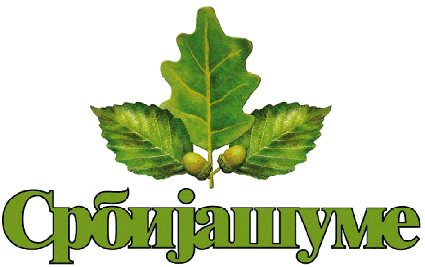 ЈП ''Србијашуме'' Београд ШГ ''Тимочке шуме'' БољевацДрагише Петровића 5
Тел/факс: 030/463-442 web: www.srbijasume.rsБрој јавне набавке: 57/2020Датум: 08.04.2020.КОНКУРСНА ДОКУМЕНТАЦИЈА- за јавну набавку добара -  заштитних средстава за расаднике, за заштиту шума, 
пољопривредну производњу,ђубрива и супстратaза ШГ„ Тимочке шуме“ Бољевац за 2020. годинуу отвореном поступку Рок за достављање понудe је до 08.05.2020. године, до 08:45 часова. 

Понуде доставити на адресу:  ЈП „Србијашуме“, ШГ''Тимочке шуме''Бољевац, Драгише Петровића 5,19370 БољевацЈавно отварање понудe обавиће се 08.05.2020. године, у 09:00 часова, у просторијама ЈП „Србијашуме“, ШГ''Тимочке шуме''Бољевац, Драгише Петровића 5,19370 Бољевац                                                     aприл, 2020. годинеБрој јавне набавке: 57/2020
КОНКУРСНА  ДОКУМЕНТАЦИЈА(  с  а  д  р  ж  а  ј  )НАРУЧИЛАЦ ЈП „СРБИЈАШУМЕ“ ШГ ''Тимочке шуме'' БољевацOпшти подаци о јавној набавциНаручилац Јавно предузеће „Србијашуме“, Београд, део предузећа ШГ„Тимочке шуме“Бољевац, Драгише Петровића 5,19370 Бољевац  спроводи отворени поступак број 57/2020 јавне набавке заштитних средстава за расаднике, за заштиту шума, пољопривредну производњу,ђубрива и супстратa за ШГ „Тимочке шуме“ Бољевац за 2020. годину а ради закључења уговора о јавној набавци. Евентуалне додатне инфорамције о предметној јавној набавци могу се добити путем телефона : 030/463-441, факса 030/463-442, или на електронској адреси : ablazarevic@gmail.com, Александра Блажаревић,  и лица за техничке спецификације Силвија Милошевић, дипл.инж.шум.Подаци о предмету јавне набавке       Предмет јавне набавке је набавка заштитних средстава за расаднике, за заштиту шума, пољопривредну производњу,ђубрива и супстратa за  ШГ „Tимочке шуме“Бољевац за 2020. годину, који се налази под редним бројем 24000000 са ознаком, „ђубрива и азотна једињења“ из општег речника набавке.Предмет јавне набавке је обликован у 3 (три) партије.Упутство понуђачима како да сачине понудуСадржај упутстваПодаци о језику на којем понуда мора бити састављена, а уколико је дозвољена могућност да се понуде,  у  целини или делимично , дају на страном језику, назнака на ком страном језику, као и који део понуде може бити на страном језику;Начин подношења понуде;Обавештење о могућности да понуђач може да поднесе понуду за једну или више партија и упутство о начину на који понуда треба да буде поднета, уколико је предмет јавне набавке обликован у више партија;Обавештење о могућности подношењa понуде са варијантама, уколико је подношење такве понуде дозвољено;Начин измене, допуне и опозива понуде у смислу члана 87. Став 6. Закона;Обавештење да понуђач који је самостално поднео понуду не може истовремено да учествује у заједничкој понуди или као подизвођач, нити да учествује у више заједничких понуда;Захтев да понуђач, уколико ангажује подизвођача, наведе у својој понуди податке о подизвођачу, проценат укупне вредности набавке који ће поверити подизвођачу и део предмета набавке који ће извршити преко подизвођача, као и правила поступања наручиоца у случају да се определио да искористи могућност да доспела потраживања преносе директно подизвођачу за део набавке који се извршава преко тог подизвођача;Обавештење о томе да је саставни део заједничке понуде споразум којим се понуђачи из групе међусобно и према наручиоцу обавезују на извршење јавне набавке, као и податке о обавезној садржини тог споразума;Захтеве у погледу траженог начина и услова плаћања, гарантног рока, као и евентуалних других околности од којих зависи прихватљивост понуде;Валута и начин на који мора бити наведена и изражена цена у понуди;Подаци о врсти, садржини, начину подношења, висини и роковима обезбеђења финансијског испуњења обавеза понуђача;Дефинисање посебних захтева, уколико исти постоје, у погледу заштите поверљивости података које наручилац ставља понуђачима на располагање, укључујући и њихове подизвођаче;Обавештење о начину преузимања техничке документације и планова, односно појединих њених делова, ако због обима и техничких разлога исту није могуће објавити;Обавештење да понуђач може у писаном облику тражити додатне информације или појашњења у вези са припремањем понуде, као и да може да укаже наручиоцу и на евентуално уочене недостатке и неправилности у конкурсној документацији, уз напомену да се комуникација у поступку јавне набавке врши на начин одређен чланом 20. Закона;Обавештење о начину на који се могу захтевати додатна објашњења од понуђача после отварања понуда и вршити контрола код понуђача односно његовог подизвођача;Обавештење да накнаду за коришћење патената, као и одговорност за повреду заштићених права интелектуалне својине трећих лица сноси понуђач;Обавештење о роковима и начину подношења захтева за заштиту права, са детаљним упутством о садржини потпуног захтева за заштиту права у складу са чланом 151. Став 1. Тач. 1)–7) Закона, као и износом таксе из члана 156. Став 1. Тач. 2), 5) и 6) Закона и детаљним упутством о потврди из члана 151. Став 1. Тачка 6) Закона којом се потврђује да је уплата таксе извршена, а која се прилаже уз захтев за заштиту права приликом подношења захтева наручиоцу, како би се захтев сматрао потпуним;Упутство садржи инструкције и податке неопходне за припрему понуде у складу са захтевима наручиоца и информације о условима и начину спровођења поступка јавне набавке.Од понуђача се очекује да детаљно размотри ово упутство и све обрасце и спецификације садржане у конкурсној документацији. Понуђачи су дужни да пре предаје своје понуде прегледају сву конкурсну документацију и провере њену исправност, проуче све њене делове и сваки појединачни документ. Подношењем понуде понуђач потврђује да је у потпуности прихватио конкурсну документацију и позив за подношење понуда1.ПОДАЦИ О ЈЕЗИКУ НА КОЈЕМ ПОНУДА МОРА БИТИ САСТАВЉЕНА, А УКОЛИКО ЈЕ ДОЗВОЉЕНА МОГУЋНОСТ ДА СЕ ПОНУДЕ,  У  ЦЕЛИНИ ИЛИ ДЕЛИМИЧНО , ДАЈУ НА СТАРНОМ ЈЕЗИКУ, НАЗНАКА НА КОМ СТРАНОМ ЈЕЗИКУ, КАО И КОЈИ ДЕО ПОНУДЕ МОЖЕ БИТИ НА СТРАНОМ ЈЕЗИКУ1.1. Наручилац ће водити поступак набавке и припремити конкурсну документацију на српском језику.  1.2. Понуда као и целокупна преписка у вези са понудом коју размене понуђач и наручилац мора бити написана на српском језику. 1.3. Пратећа документа, проспектни материјали и штампана литература коју обезбеди понуђач могу бити на енглеском језику и језику земаља региона, под условом да их прати тачан превод релевантних пасуса на српски језик.2.     НАЧИН ПОДНОШЕЊА ПОНУДЕ 2.1. Понуда се доставља у писаном облику на обрасцима које понуђач добија од наручиоца уз позив за подношење понуде или приликом преузимања конкурсне документације. Појединачне обрасце садржане у конкурсној документацији понуђач попуњава хемијском оловком или у куцаној форми читко, јасно и недвосмислено;2.2. Понуда се доставља у оригиналу, оверена печатом, заведена код понуђача и потписана од стране одговорног лица понуђача или лица које има овлашћење да потпише понуду у име понуђача;2.3  Уколико понуђачи подносе заједничку понуду, група понуђача може се определити да обрасце дате у конкурсној документацији потписују и печатом оверавају сви понуђачи из групе понуђача или група понуђача може да одреди једног понуђача из групе који ће попунити, потписати и печатом оверити обрасце дате у конкурсној документацији; 2.4. Цела понуда мора бити предата без накнадних исправки и без уписивања између редова. Понуда ће се одбити као неприхватљива, уколико буду начињене било какве измене, додаци или брисања у конкурсним документима. Уколико понуђач начини грешку у попуњавању, дужан је да исту избели и правилно попуни, а место начињене грешке парафира и овери печатом;  2.5. Понуђач доставља понуду у једном збирном омоту (коверти), тако да се при отварању може проверити да ли је затворена онако како је била предата;2.6. На збирном омоту или коверти мора бити читко и јасно исписана назнака која је наведена у  позиву за подношење понуде;    2.7. На полеђини омота назначити назив, адресу и телефон понуђача и контакт особу.2.8. У овом поступку јавне набавке се не траже узорци.2.9. Уколико понуђач не достави узорке, његова понуда ће бити одбијена као неприхватљива.2.10. Понуђач је у обавези да узорке са понудом упакује у збирни омот (картонску кутију/коверту) који треба бити затворен, залепљен, оверен печатом, као и да на омоту буде наведен број и назив јавне набавке, број партије.3.ОБАВЕШТЕЊЕ О МОГУЋНОСТИ ДА ПОНУЂАЧ МОЖЕ ДА ПОДНЕСЕ ПОНУДУ ЗА ЈЕДНУ ИЛИ ВИШЕ ПАРТИЈА И УПУТСТВО О НАЧИНУ НА КОЈИ ПОНУДА ТРЕБА ДА БУДЕ ПОДНЕТА, УКОЛИКО ЈЕ ПРЕДМЕТ ЈАВНЕ НАБАВКЕ ОБЛИКОВАН У ВИШЕ ПАРТИЈА3.1. Понуђач може поднети понуду за једну или више партија;3.2. Уколико понуђач подноси понуду за две или више партија, понуду доставља у једном збирном омоту (коверти). 3.3. Понуђач је дужан да у понуди наведе да ли се понуда односи на целокупну набавку или само на одређене партије, како би се омогућило оцењивање за сваку партију посебно. 3.4. У овом поступку јавне набавке, предмет јавне набавке је обликован у 3 (три) партије.4.ОБАВЕШТЕЊЕ О МОГУЋНОСТИ ПОДНОШЕЊA ПОНУДЕ СА ВАРИЈАНТАМА, УКОЛИКО ЈЕ ПОДНОШЕЊЕ ТАКВЕ ПОНУДЕ ДОЗВОЉЕНО4.1. Алтернативна решења у техничкој документацији, односно понуде са варијантама, нису прихватљиве за наручиоца.5.  НАЧИН ИЗМЕНЕ, ДОПУНЕ И ОПОЗИВА ПОНУДЕ У СМИСЛУ ЧЛАНА 87. СТАВ 6. ЗАКОНА5.1. Понуђач може, до истека рока за подношење понуда, изменити, допунити или опозвати своју понуду.5.2. Понуђач је дужан да јасно назначи који део понуде мења односно која документа накнадно доставља. Измену, допуну или опозив понуде треба доставити на адресу: ЈП „Србијашуме” ШГ''Тимочке шуме'', Драгише Петровић 5, 19370 Бољевац,  са назнаком:„Измена понуде за јавну набавку добара – заштитних средстава за расаднике, за заштиту шума, пољопривредну производњу,ђубрива и супстратa  за  ШГ''Тимочке шуме'', Бољевац за 2020.годину ,ЈН број  57/2020 за партије_______- НЕ ОТВАРАТИ ” или „Допуна понуде за јавну набавку добара – заштитних средстава за расаднике, за заштиту шума, пољопривредну производњу,ђубрива и супстратa  за  ШГ''Тимочке шуме'', Бољевац за 2020.годину ,ЈН број  57/2020 за партије_______- НЕ ОТВАРАТИ ” или„Опозив понуде за јавну набавку добара – заштитних средстава за расаднике, за заштиту шума, пољопривредну производњу,ђубрива и супстратa  за  ШГ''Тимочке шуме'', Бољевац за 2020.годину ,ЈН број  57/2020 за партије_______- НЕ ОТВАРАТИ ” или„Измена и допуна понуде за јавну набавку добара – заштитних средстава за расаднике, за заштиту шума, пољопривредну производњу,ђубрива и супстратa  за  ШГ''Тимочке шуме'', Бољевац за 2020.годину ,ЈН број  99/2018 за партије_______- НЕ ОТВАРАТИ ” илиНа полеђини коверте или на кутији навести назив и адресу понуђача. У случају да понуду подноси група понуђача, на коверти је потребно назначити да се ради о групи понуђача и навести називе и адресе свих учесника у заједничкој понуди.По истеку рока за подношење понуда понуђач не може да повуче нити да мења своју понуду.6.  ОБАВЕШТЕЊЕ ДА ПОНУЂАЧ КОЈИ ЈЕ САМОСТАЛНО ПОДНЕО ПОНУДУ НЕ МОЖЕ ИСТОВРЕМЕНО ДА УЧЕСТВУЈЕ У ЗАЈЕДНИЧКОЈ ПОНУДИ ИЛИ КАО ПОДИЗВОЂАЧ 6.1. Понуђач који је самостално поднео понуду не може истовремено да учествује у заједничкој понуди или као подизвођач, нити да учествује у више заједничких понуда;6.2. У обрасцу понуде понуђач је дужан да наведе да ли понуду подноси самостално или као заједничку понуду, или подноси понуду са подизвођачем;6.3. Учешће у више од једне понуде за исти уговор резултираће тиме што ће се такве понуде одбити, као неприхватљиве.7.  ЗАХТЕВ ДА ПОНУЂАЧ  У ПОНУДИ НАВЕДЕ ДА ЛИ ЋЕ ИЗВРШЕЊЕ НАБАВКЕ ДЕЛИМИЧНО ПОВЕРИТИ ПОДИЗВОЂАЧУ 7.1. Ако понуђач у понуди наведе да ће делимично извршење набавке поверити подизвођачу, дужан је да наведе назив и седиште подизвођача, а уколико уговор између наручиоца и понуђача буде закључен, тај подизвођач ће бити наведен у уговору.7.2. Понуђач је дужан да, уколико ангажује подизвођача, наведе у својој понуди проценат укупне вредности набавке коју ће поверити подизвођачу, део предмета набавке који ће поверити подизвођачу, као и правила поступања наручиоца у случају да се доспела потраживања преносе директно подизвођачу (члан 80. Став 1).7.3. Понуђач је дужан да попуни, овери печатом и потпише образац „Подаци о подизвођачу“ из конкурсне документације;7.4. Понуђач у потпуности одговара наручиоцу за извршење уговорене набавке, без обзира на број подизвођача.7.5. Понуђач је дужан да наручиоцу, на његов захтев, омогући приступ код подизвођача ради утврђивања испуњености услова.7.6. Понуђач је дужан да за подизвођаче достави доказе о испуњености услова из члана 75. Став 1. Тач.1), 2) и  4) Закона о јавним набавкама на начин одређен чланом 77. Закона. Доказе о испуњености осталих услова из члана 76. Закона о јавним набавкама доставља на начин одређен конкурсном документацијом.8.  ОБАВЕШТЕЊЕ О ТОМЕ ДА ЛИ ЋЕ НАРУЧИЛАЦ  ЗАХТЕВАТИ ОД ГРУПЕ ПОНУЂАЧА ДА ПОДНЕСУ ПРАВНИ АКТ КОЈИМ СЕ ОБАВЕЗУЈУ НА ЗАЈЕДНИЧКО ИЗВРШЕЊЕ НАБАВКЕ 8.1. Уколико понуду подноси група понуђача, у обрасцу понуде треба навести све учеснике у заједничкој понуди;8.2. Саставни део заједничке понуде је споразум којим се понуђачи из групе међусобно и према наручиоцу обавезују на извршење набавке. Споразум садржи следеће податке:1)	члан групе који ће бити носилац посла, односно који ће поднети понуду и који ће заступати групу понуђача пред наручиоцем;2)	опис послова сваког од понуђача из групе понуђача у извршењу уговора8.3. За сваког учесника у заједничкој понуди мора се попунити, печатом оверити и потписати образац „Подаци о понуђачу који је учесник у заједничкој понуди“.8.4. Сваки понуђач из групе понуђача мора да испуни услове из члана 75. Закона о јавним набавкама, став 1. Тач.1), 2) и  4), што доказује достављањем доказа из члана 77. Закона. Остале услове из члана 76. Овог закона испуњавају заједно. 9. ЗАХТЕВИ У ПОГЛЕДУ ТРАЖЕНОГ НАЧИНА И УСЛОВА ПЛАЋАЊА, ГАРАНТНОГ РОКА  И ДР.9.1. Плаћање се врши уплатом на рачун понуђача; 9.2. Рок плаћања рачуна се од дана пријема рачуна на деловодник наручиоца и то у законском року до 45 дана.10. ВАЛУТА И НАЧИН НА КОЈИ МОРА БИТИ НАВЕДЕНА И ИЗРАЖЕНА ЦЕНА У ПОНУДИ10.1.  Валута понуде је динар (РСД); 10.2.  Цена мора бити исказана у динарима без пореза на додату вредност.10.3. Наручилац може након закључења уговора о јавној набавци  без спровођења поступка јавне набавке повећати обим предмета набавке, с тим да се вредност уговора може повећати максимално до 5% од укупне вредности првобитно закљученог уговора, у складу са чланом 115. Закона о јавним набавкама.11. ПОДАЦИ О ВРСТИ, САДРЖИНИ, НАЧИНУ ПОДНОШЕЊА, ВИСИНИ И РОКОВИМА ФИНАНСИЈСКОГ ОБЕЗБЕЂЕЊА11.1.  У свим поступцима јавних набавки које спроводи Јавно предузеће „Србијашуме“, од свих понуђача се захтева да уз понуду доставе и средство финансијског обезбеђења за озбиљност понуде, а само од изабраног понуђача, приликом потписивања уговора, захтевају се средства финансијског обезбеђења за добро извршење посла за сваку партију.11.2. Понуђач је обавезан да достави средство финансијског обезбеђења за сваку партију за коју конкурише (и то меницу, оверену печатом и потписану од стране овлашћеног лица; потврду о регистрацији менице или захтев за регистрацију менице за озбиљност понуде; попуњен, печатом оверен и потписан образац меничног овлашћења и картон депонованих потписа, оверен у банци на дан регистрације меница) за озбиљност понуде, плативу на први позив без приговора, у износу од 10% од вредности понуде без ПДВ-а за сваку партију за коју понуђач подноси понуду. Pок важности менице и меничног овлашћења је 63 дана од датума отварања понуда (07.08.2018. године), с тим да евентуални продужетак рока за достављање понуда има за последицу и продужење рока важења менице и меничног овлашћења за исти број дана.11.3.  Гаранцију за озбиљност понуде (меницу) Наручилац (ЈП „Србијашуме“) ће наплатити у целости у случају да понуђач који наступа самостално или са подизвођачима или као овлашћени члан групе понуђача:након истека рока за подношење понуда повуче или мења своју понуду; уколико је његова понуда изабрана као најповољнија благовремено не потпише уговор о јавној набавци;не достави тражена средства финансијског обезбеђења (менице) за добро извршење посла;11.4.  Меница за озбиљност понуде ће бити враћена понуђачу након достављања средства финансијског обезбеђења за добро извршење посла. 11.5. Меница за добро извршење посла издаје се у висини од 10% од вредности уговора без ПДВ-а и она траје најмање пет  дана дуже од дана истека рока за коначно извршење посла.12. ОБАВЕШТЕЊЕ О НАЧИНУ ОЗНАЧАВАЊА ПОВЕРЉИВИХ ПОДАТАКА У ПОНУДИ  12.1. Информације у вези са проверавањем, објашњењем, мишљењем и упоређивањем понуда, као и препоруке у погледу избора најповољније понуде, неће се достављати понуђачима, као ни једној другој особи која није званично укључена у процес, све док се не објави име изабраног понуђача.12.2. Наручилац се обавезује да чува као поверљиве све податке о понуђачима садржане у конкурсној документацији који су посебним прописом утврђени као поверљиви.12.3. Понуђач је обавезан да у својој понуди назначи који се од достављених документа односи на државну, војну, службену или пословну тајну.12.4. Наручилац је дужан да чува као пословну тајну имена понуђача и подносилаца пријава, као и поднете понуде, односно пријаве, до истека рока предвиђеног за отварање понуда, односно пријава.12.5. Чланови комисије за јавну набавку морају да чувају податке и поступају са документима у складу са степеном поверљивости .12.6. Неће се сматрати поверљивим цена и остали подаци из понуде који су од заначаја за примену елемената критеријума и рангирање понуде. 13. ОБАВЕШТЕЊЕ О НАЧИНУ ОЗНАЧАВАЊА ПОВЕРЉИВИХ ПОДАТАКА У ПОНУДИ  13.1. Код ове набавке сва потребна техничка документација је саставни део конкурсне документације и преузима се са конкурсном документацијом.14. ОБАВЕШТЕЊЕ ДА ПОНУЂАЧ МОЖЕ У ПИСАНОМ ОБЛИКУ ТРАЖИТИ ДОДАТНЕ ИНФОРМАЦИЈЕ ИЛИ ПОЈАШЊЕЊА У ВЕЗИ СА ПРИПРЕМАЊЕМ ПОНУДЕ 14.1. Заинтересовано лице може у писаном облику да тражи од наручиоца додатне информације или објашњења у вези са припремањем понуде, при чему може да укаже наручиоцу и на евентуално уочене недостатке и неправилности у конкурсној документацији, најкасније пет дана пре истека рока за подношење понуде.14.2. Наручилац је дужан да понуђачу достави одговор у писменом облику у року од 3 радна дана од датума пријема захтева понуђача за додатним информацијама или објашњењима. Наручилац је дужан да истовремено исту информацију објави на Порталу јавних набавки и на својој интернет страници. 14.3. Сва комуникација у поступку јавне набавке врши се на начин одређен чланом 20. Закона о јавним набавкама.15.                                                                                                                                                    ОБАВЕШТЕЊЕ О НАЧИНУ НА КОЈИ СЕ МОГУ ЗАХТЕВАТИ ДОДАТНА ОБЈАШЊЕЊА ОД ПОНУЂАЧА ПОСЛЕ ОТВАРАЊА ПОНУДА И ВРШИТИ КОНТРОЛА КОД ПОНУЂАЧА ОДНОСНО ЊЕГОВОГ ПОДИЗВОЂАЧА 15.1.  Наручилац може приликом стручне оцене понуда да захтева од понуђача додатна објашњења која ће му помоћи при прегледу, упоређивању и вредновању понуда. Образложење понуђач треба да достави у року од три дана од дана пријема захтева за појашњење.16.ОБАВЕШТЕЊЕ ДА НАКНАДУ ЗА КОРИШЋЕЊЕ  ПАТЕНТА,  КАО И ОДГОВОРНОСТ ЗА ПОВРЕДУ ЗАШТИЋЕНИХ ПРАВА ИНТЕЛЕКТУАЛНЕ СВОЈИНЕ ТРЕЋИХ ЛИЦА СНОСИ ПОНУЂАЧ16.1. Накнаду за коришћење патената, као и одговорност за повреду заштићених права интелектуалне својине трећих лица, сноси понуђач.17. ОБАВЕШТЕЊЕ О РОКОВИМА И НАЧИНУ ПОДНОШЕЊА ЗАХТЕВА ЗА ЗАШТИТУ ПРАВА, СА ДЕТАЉНИМ УПУТСТВОМ О САДРЖИНИ ПОТПУНОГ ЗАХТЕВА ЗА ЗАШТИТУ ПРАВА У СКЛАДУ СА ЧЛАНОМ 151. СТАВ 1. ТАЧ. 1)–7) ЗАКОНА, КАО И ИЗНОСОМ ТАКСЕ ИЗ ЧЛАНА 156. СТАВ 1. ТАЧ. 1)–3) ЗАКОНА И ДЕТАЉНИМ УПУТСТВОМ О ПОТВРДИ ИЗ ЧЛАНА 151. СТАВ 1. ТАЧКА 6) ЗАКОНА КОЈОМ СЕ ПОТВРЂУЈЕ ДА ЈЕ УПЛАТА ТАКСЕ ИЗВРШЕНА, А КОЈА СЕ ПРИЛАЖЕ УЗ ЗАХТЕВ ЗА ЗАШТИТУ ПРАВА ПРИЛИКОМ ПОДНОШЕЊА ЗАХТЕВА НАРУЧИОЦУ, КАКО БИ СЕ ЗАХТЕВ СМАТРАО ПОТПУНИМ17.1. Захтев за заштиту права може да поднесе свако лице које има интерес да закључи уговор о конкретној јавној набавци.17.2. Захтев за заштиту права подноси се наручиоцу, непосредно или поштом препоручено са повратницом. Копија захтева за заштиту права се истовремено доставља Републичкој комисији за заштиту права.17.3. Захтев за заштиту права се може поднети у току целог поступка јавне набавке, против сваке радње наручиоца, осим уколико законом није другачије одређено. О поднетом захтеву за заштиту права наручилац објављује обавештење на Порталу јавних набавки и на својој интернет страници у року од 2 (двa) дана од дана пријема захтева.17.4. Уколико се захтевом за заштиту права оспорава врста поступка, садржина позива за подношење понуда или конкурсне документације, захтев ће се сматрати благовременим уколико је примљен од стране наручиоца најкасније 7 дана пре истека рока за подношење понуда, без обзира на начин достављања и уколико је подносилац захтева у складу са чланом 63. Став 2. Закона о јавним набавкама указао наручиоцу на евентуалне недостатке и неправилности, а наручилац исте није отклонио.17.5. После доношења одлуке о додели уговора или одлуке о обустави поступка јавне набавке, рок за подношење захтева за заштиту права је 10 (десет) дана од дана објављивања одлуке на Порталу јавних набавки.17.6. Захтевом за заштиту права не могу се оспоравати радње наручиоца предузете у поступку јавне набавке ако су подносиоцу захтева били или могли бити познати разлози за његово подношење пре истека рока за подношење захтева, а подносилац захтева га није поднео пре истека тог рока.17.7. Подносилац захтева за заштиту права је дужан да на рачун буџета Републике Србије уплати таксу у износу од 120.000,00 динара, уколико се захтев подноси пре отварања понуда и уколико процењена вредност није већа од 120.000.000,00 динара. У случају да се захтев за заштиту права подноси након отварањапонуда, такса износи 120.000,00 динара ако збир процењених вредности свих оспорених партија није већа од 120.000.000,00 динара. Такса износи 0,1 % процењене вредности јавне набавке, односно понуђене цене понуђача којем је додељен уговор, ако се захтев  за заштиту права подноси након отварања понуда  и ако је та вредност већа од 120.000.000,00 динара.	17.8. Уплата таксе врши се на број жиро рачуна: 840-30678845-06, шифра плаћања: 153 или 253, позив на број: број или ознака јавне набавке, сврха: републичка административна такса са назнаком набавке на коју се односи, корисник: Буџет Републике Србије. Детаљније упуство о уплати таксе може се преузети на сајту Републичке комисије:http://www.kjn.gov.rs/sr/uputstvo-o-uplati-republicke-administrativne-takse.html17.9. У случају поднетог захтева за заштиту права наручилац не може донети одлуку о додели уговора и одлуку о обустави поступка, нити може закључити уговор о јавној набавци  пре доношења одлуке о поднетом захтеву за заштиту права. Републичка комисија, на предлог наручиоца, може дозволити наручиоцу да донесе одлуку о додели уговора, одлуку о обустави или да закључи уговор пре доношења одлуке о поднетом захтеву за заштиту права,  када би  задржавање активности наручиоца у поступку јавне набавке односно у извршењу уговора о јавној набавци значајно угрозило интересе  Републике Србије.Напомене:  Ово упутство сачињено је на основу ПРАВИЛНИКА О ОБАВЕЗНИМ ЕЛЕМЕНТИМА КОНКУРСНЕ ДОКУМЕНТАЦИЈЕ У ПОСТУПЦИМА ЈАВНИХ НАБАВКИ И НАЧИНУ ДОКАЗИВАЊА ИСПУЊЕНОСТИ УСЛОВА, који је објављен у „Службеном гласнику РС“, бр. 86 од 14.10.2015. год. Називи свих тачака (17) које су садржане у Упутству понуђачима  преузети су  из члана 9. Поменутог Правилника.Упутство понуђачима је саставни део конкурсне документације за јавну набавку добара у отвореном поступку, али се сходно може  применити и  за набавку услуга и радова и у другим врстама поступака јавне набавке. ЈП „СРБИЈАШУМЕ“ШГ„Тимочке шуме“ БољевацОбразац понудеБрој јавне набавке:57/2020
Предмет јавне набавке: 
Набавка добара – заштитних средстава за расаднике, за заштиту шума, пољопривредну производњу,ђубрива и супстрати за  ШГ''Тимочке шуме'' Бољевац за 2020.годину  ПОНУЂАЧ:   ...........................................................................................................................................................(a)   КОЈИ НАСТУПА САМОСТАЛНО(б)   КОЈИ НАСТУПА СА ПОДИЗВОЂАЧИМА .................................................................................................................................................................................. (в)   КОЈИ НАСТУПА КАО ЧЛАН ГРУПЕ ПОНУЂАЧА, коју чине: ........................................................................................................................................................................... (заокружити и навести називе свих подизвођача ,односно свих учесника у заједничкој понуди ) Проценат вредности набавке који ће понуђач поверити подизвођачу:.........................Део предмета набавке који ће понуђач поверити подизвођачу:.....................................Рок важења понуде (минимум  30 дана од дана отварања понуда) ................... дана.Рок испоруке минимум (5 дана од дана од достављања писменог захтева наручиоца) ................... дана
Рок плаћања: до 45 дана од дана пријема рачуна на деловодник наручиоца.Начин плаћања: Плаћање се врши уплатом на рачун понуђача, а по службеном пријему испостављеног рачуна у законском року до 45 дана.Погодности које нуди понуђач: ......................................................................................................................................................................................................................................................................................................................................Место испоруке:  fcco  РЈ Расадник Селиште,Шарбановац ТимокПечат                               ПОТПИС ОВЛАШЋЕНОГ ЛИЦАДатум:_____________Место:_____________                                                                               Потпис овлашћеног лица                                                                                                                           _____________________                                                                       ПечатПодатке уноси и оверава понуђач. 


Фотокопирати образац у потребном броју примерака за сваког  подизвођачаБрој јавне набавке: 57/2020СПОРАЗУМ КОЈИМ СЕ ПОНУЂАЧИ ИЗ ГРУПЕ ПОНУЂАЧА МЕЂУСОБНО И ПРЕМА НАРУЧИОЦУ ОБАВЕЗУЈУ НА ИЗВРШЕЊЕ ЈАВНЕ НАБАВКЕПонуђачи:	1.______________________________________________________2.______________________________________________________3.______________________________________________________ (у даљем тексту Група понуђача), који су поднели заједничку понуду бр.57/2020- __ од____________ за јавну набавку добара - заштитних средстава за расаднике, за заштиту шума, пољопривредну производњу,ђубрива и супстрата за ШГ „Тимочке шуме“ Бољевац- за 2020 годину у циљу извршења Јавне набавке међусобно и према јавном предузећу „Србијашуме“, Београд ШГ “ Тимочке шуме“ Бољевац , (у даљем тексту Наручилац) се обавезују, како следи:Члан 1.Понуђач из Групе понуђача:_______________________________________________________________,ће бити носилац посла који је предмет Јавне набавке, односно који ће поднети понуду и који ће заступати Групу понуђача пред Наручиоцем.Члан 2.Понуђач из Групе понуђача:_______________________________________________________________,ће у име Групе понуђача са Наручиоцем потписати уговор о Јавној набавци.Члан 3.Понуђач из Групе понуђача:________________________________________________________________,ће у име Групе понуђача Наручиоцу, а на име испуњења својих обавеза у поступку Јавне набавке, као и испуњења својих уговорених обавеза, односно за повраћај авансног плаћања, дати средства финансијског обезбеђења која су предвиђена конкурсном документацијом.Члан 4.Понуђач из Групе понуђача:________________________________________________________________,ће у име Групе понуђача Наручиоцу издати рачун на начин предвиђен уговором.Члан 5.Понуђач из Групе понуђача:________________________________________________________________,ће у име Групе понуђача Наручиоцу дати број рачуна на који ће Наручилац извршити плаћање.Члан 6.Понуђачи из Групе понуђача ће, у циљу извршења уговора, остале уговорене обавезе извршити на следећи начин:____________________________________________________________________________________________________________________________________________________________________________________________________________________________________________________________________________________________________________________________________________датум: ______________место: _______________М.П. 				потпис овлашћеног лица ___________________М.П. 				потпис овлашћеног лица ___________________М.П. 				потпис овлашћеног лица ___________________НАПОМЕНА: Уколико понуђач наступа самостално, образац је неприменљив.Услови за учешће у поступку јавне набавке из члана 75. и 76. Закона о јавним набавкама и упутство како се доказује испуњеност тих условаУ складу са чл.78 Закона о јавним набавкама („Сл. гласник РС” бр. 124/12;14/2015; 68/2015), лице уписано у регистар понуђача није дужно да приликом подношења понуде, односно пријаве, доказује испуњеност обавезних услова из чл. 75. став 1. тачка 1. до 3. Закона о јавним набавкама. Понуђач, који је регистрован при регистру понуђача који води Агенција за привредне регистре, има обавезу да у својој понуди јасно наведе да се налази у регистру понуђача, уколико на тај начин жели да докаже испуњеност услова из чл. 75. став 1. тачка 1. до 3. Закона о јавним набавкама.Обавезни услови које мора да испуни подизвођач и сваки од понуђача из групе понуђача  дефинисани су чланом 75. Закона о јавним набавкама. Право на учешће у поступку има подизвођач и  сваки од понуђача из групе понуђача ако:је регистрован код надлежног органа, односно уписан у одговарајући регистар;он и његов законски заступник није осуђиван за неко од кривичних дела као члан организоване криминалне групе, није осуђиван за кривична дела против привреде, кривична дела против животне средине, кривично дело примања или давања мита, кривично дело преваре.је измирио доспеле порезе и друге јавне дажбине у складу са прописима Републике Србије или стране државе када има седиште на њеној територији.Допунске напомене:Докази о испуњености услова из члана 75. ЗЈН могу се достављати у неовереним копијама.У складу са чланом 82. Закона о јавним набавкама, наручилац може да одбити понуду понуђача, уколико поседује доказ да понуђач у претходне 3 године пре објављивања позива за подношење понуда није испуњавао своје обавезе по ранија закљученим уговорима  о јавним набавкама, који се односе на исти предмет набавкеАко поднета понуда буде оцењена као прихватљива Наручилац МОЖЕ да захтева понуђача да у року од пет дана од дана пријема писменог позива представника Наручиоца, достави на увид оригинал или оверену копију доказа (свих или појединих) о испуњености услова из члана 75. ЗЈН став 1. од тачке 1. до 3..Уколико понуђач у остављеном року не достави на увид оригинал или оверену копију тражених доказа, његова понуда ће бити одбијена као неприхватљива.Ако понуђач има седиште у другој држави, наручилац може да провери да ли су документи којима понуђач доказује испуњеност тражених услова издати од стране надлежних органа те државе,у складу са чланом 79. став 8. ЗЈН.Ако се у држави у којој понуђач има седиште не издају докази из члана 77. ЗЈН, понуђач може уместо доказа, приложити своју писану изјаву дату под кривичном и материјалном одговорношћу, оверену пред судским или управним органом, јавним бележником или другим надлежним органом те државе.Понуђач није дужан да доставља доказе који су јавно доступни на интернет страницама надлежних органа. Понуђач је дужан да, у том случају, у понуди наведе интернет страницу на којој су тражени подаци јавно доступни.Понуђач не мора да достави образац трошкова припреме понуде.5аЈавна набавка број 57/2020Назив понуђача: …...............................................................................................................................Седиште (место, улица и број): ..........................................................................................................Изјава понуђача о техничком капацитетуПод пуном моралном, кривичном и материјалном одговорношћу изјављујемо да располажемо потребним техничким капацитетом, за извршење предмета набавке.                                                                                                             ПОТПИС ОВЛАШЋЕНОГ ЛИЦА                                                             печат                                            ____________________________*Наручилац задржава право да изврши проверу података наведених у изјави5бЈавна набавка број 57/2020Назив понуђача: …...............................................................................................................................Седиште (место, улица и број): ..........................................................................................................Изјава понуђача о кадровском капацитетуПод пуном моралном, кривичном и материјалном одговорношћу изјављујемо да располажемо потребним кадровским капацитетом, за извршење предмета набавке.                                                                                                             ПОТПИС ОВЛАШЋЕНОГ ЛИЦА                                                             печат                                     ______________________________*Наручилац задржава право да изврши проверу података наведених у изјави 5вЈавна набавка број 57/2020Назив понуђача: …...............................................................................................................................Седиште (место, улица и број): ..........................................................................................................ИЗЈАВА О УПИСУ У РЕГИСТАР ПОНУЂАЧА 	Под пуном моралном, кривичном и материјалном одговорношћу, изјављујемо да смо уписани у Регистар понуђача који води Агенција за привредне регистре, што се може видети  на интернет страници ...........................................................................................................................................................................................................................................................................................................................................................У …………………………Дана ……………………								Потпис одговорног лица понуђача,					М.П.			…………………………………………Напомена: Изјаву попуњавају само регистровани понуђачи у Агенцији за привредне регистре.6. КРИТЕРИЈУМИ ЗА ДОДЕЛУ УГОВОРАНа основу Члана 85. Закона о јавним набавкама Наручилац ће доделити уговор применом критеријума најнижа понуђена цена.За најповољнију понуду биће изабрана она понуда која нуди најнижу цену, и која је прихватљива. Уколико две или више понуда које су прихватљиве и имају једнаке понуђене цене које су ниже од понуђених цена осталих понуђача, избор понуђача којем ће бити додељен уговор ће се извршити жребом (извлачењем из „шешира“).Поступак жребања спроводи комисија за јавну набавку, у просторијама наручиоца и у присуству овлашћених представника понуђача.Жреб ће се извршити тако што ће комисија за јавну набавку дати на увид представницима понуђача цедуље са исписаним називима понуђача, пресавити их на начин да не буде видљив текст и ставити их у посуду. Затим ће један од овлашћених представника понуђача из посуде у којој се налазе цедуље са исписаним називима понуђача, насумице извући једну цедуљу и понуђач који је назначен на истој ће бити тај којем ће бити додељен уговор о јавној набавци. О поступку избора понуђача којем ће се доделити уговор путем жреба, водиће се записник који ће потписати Комисија за јавну набавку и присутни овлашћени представници понуђача.Ако се ниједан од позваних понуђача за одређену партију не одазове на писмени позив наручиоца и не присуствује заказаном жребању из посуде у које се налазе цедуље са исписаним називима понуђача председник комисије или заменик председника насумице ће извући једну цедуљу и понуђач који је назаначен на истој ће бити тај којем ће бити додељен уговор о јавној набавци.У поступку избора понуђача којем ће се доделити уговор  путем жреба у случају када не присуствује ниједан од позваних понуђача водиће се записник који ће потписати комисија за јавну набавку..7. Модел уговораМодел уговора Понуђач мора да попуни,  овери печатом и потпише на одговарајућем месту, чиме потврђује да прихвата елементе модела уговора, односно, да прихвата да закључи уговор у свему како модел гласи.Уколико понуђач наступа са подизвођачем, у моделу уговора навести називе свих подизвођача. Уколико понуду подноси група понуђача, у моделу уговора навести називе сваког од понуђача из групе.УГОВОР БРОЈ 57/2020-
О КУПОПРОДАЈИ ПЕСТИЦИДА,ЂУБРИВА И СУПСТРАТА
Јавно предузеће за газдовање шумама "СРБИЈАШУМЕ", Београд, 
Шумско газдинство „ТИМОЧКЕ ШУМЕ“ БОЉЕВАЦ,Драгише Петровића 5, Бољевац,
 које заступа  директор Зоран Величковић, дипл.инж.шум. (у даљем тексту овог уговора: КУПАЦ)Матични број: 07754183ПИБ: 100002820Текући рачун: 205-69578-98  Комерцијална банкаи......................................................................................................................................................................................(назив предузећа, адреса ,седиште, име лица које заступа фирму,) (у даљем тексту овог уговора: ПРОДАВАЦ)Матични број:.................................................ПИБ:..............................................................Текући рачун:...............................................
Заједнички назив за потписнике овог Уговора је: УГОВОРНЕ СТРАНЕОснов уговора:Јавна набавка број 57/2020 од 18.03.2020.г., отворени поступак.Позив објављен  на Порталу јавних набавки 08.04.2020.г.Одлука о додели уговора број 57/2020-_ од ___.___.2020.г.Понуда изабраног понуђача број 57/2020-___ од ____.____.2020.г.Извршилац ће вршити предметне услуге ........................................ (самостално, са подизвођачима, у групи понуђача).Подизвођачи: ...................................................................................................................................................................................................................................................................................................................................................................................................................................................	Учесници у заједничкој понуди: ......................................................................................................................................................................................................................................................................................................................................................................................................................1.ПРЕДМЕТ УГОВОРА1.1.	Предмет овог уговора је купопродаја добара –заштитних средстава за расаднике, за заштиту шума,пољопривредну производњу, ђубрива и супстрата отворени поступак  за ЈП „Србијашуме“, ШГ „Тимочке шуме“Бољевац , у свему према конкурсној документацији и техничким захтевима, односно, техничким спецификацијама и понуди која је саставни део овог уговора, по следећим ценама без урачунатог ПДВ-а (Јединичне цене из обрасца структуре цене чине саставни део уговора).Саставни део овог Уговора је Понуда ПРОДАВЦА број 57/2020-...... од ......... 2020.године која је достављена по позиву за подношење понуда и прихваћена од стране стручне комисије .Укупна вредност робе из овог Уговора износи .................................... динара без ПДВ-а, словима(......................................................................................................................................................................).2. ЦЕНАЦена добара утврђена је понудом продавца број ................... од ...................... 2020. године из члана 1. овог Уговора и не може се мењати за време важења овог уговора. Укупна цена за набавку предметних добара, односно, укупна вредност уговора износи ........................ динара (словима: ............................................................................................. ) без урачунатог ПДВ-а, односно ...........................динара (словима: ............................................................................................................................ ) са урачунатим ПДВ-ом.Купац може, након закључења овог уговора, повећати обим предмета набавке, с тим да се вредност уговора може повећати максимално до 5% од укупне вредности првобитно закљученог уговора.Укупна вредност добара за ПАРТИЈУ 1. износи ............................................ динара без ПДВ-а.Укупна вредност добара за ПАРТИЈУ 2. износи ............................................ динара без ПДВ-а.Укупна вредност добара за ПАРТИЈУ 3. износи ............................................ динара без ПДВ-аУ случају потребе Купца за добрима која нису наведена у понуди као посебна добрa, већ као део понуђеног добра те врсте, примењиваће се цене по важећем ценовнику Продавца, под условом да се Купац сагласио са истим. 3. РОК И НАЧИН ПЛАЋАЊА3.1. КУПАЦ се обавезује да плаћање по овом Уговору извршити на текући рачун Продавца, у року од 45 дана од датума ДПО.  Плаћање се врши на основу испостављених фактура.3.2. ПЛАЋАЊЕ за примљену робу врши део Предузећа-Шумско газдинство „Тимочке шуме“ Бољевац, за који се добра набављају.4. РОК ИСПОРУКЕ4.1.Роба која је предмет овог уговора испоручује се ф-цо Купац – по распореду.у року од 5 (пет)дана 
             од  дана пријема требовања од Купца. Рок из претходног става је битан састојак уговора.	Продавац се обавезује да испоручи купцу целокупну уговорену количину добара према динамици 
    и  диспозицији дефинисаној у захтеву Купца. 4.2. Уговор се закључује на период од 12 (дванаест) месеци од дања потписивања уговора, односно, до утрошка уговорених средстава.4.3. Продужење рока испоруке толерише се само у случају више силе.. 5. ФИНАНСИЈСКЕ ГАРАНЦИЈЕ5.1. ПРОДАВАЦ се обавезује да пре ступања на снагу овог Уговора достави КУПЦУ бланко оверену и потписану соло меницу,са печатом, овереним и потписаним меничним овлашћењем и копијом картона депонованих потписа код пословне банке која је наведена у меничном овлашћењу, којом обезбеђује испуњење својих обавеза, са роком важења 30 дана дужим од дана истека рока испоруке добара, коју ће купац наплатити у износу од 10% од уговорене вредности јавне набавке, а у случају неизвршења посла у уговореном року.5.2. КУПАЦ има право да пусти на наплату меницу као гаранцију за добро извршење посла на износ од 10% од уговорене вредности јавне набавке, а у случају неизвршења посла у уговореном року. 6. КВАЛИТЕТ И КОЛИЧИНЕ6.1. Квалитет производа који je предмет овог Уговора мора у потпуности одговарати важећим законским прописима и стандардима Републике Србије за ту врсту производа.: 6.2. КУПАЦ је овлашћен да врши контролу квалитета испоручене робе у било које време и без претходне најаве на месту пријема, током или после испоруке, са правом да узорке производа из било које испоруке достави независној специјализованој институцији радианализе.6.3. У случају када независна специјализована институција утврди одступање од уговореног квалитета производатрошкови анализе падају на терет ПРОДАВЦА.6.4. Купац има право на рекламацију квалитета и количине испоручене робе ,у ком случају је дужан да уложи приговор без одлагања,одмах приликом преузимања /пријема робе.6.5. У случају приговора на количину робе , Купац одмах обавештава Продавца,који је дужан да упути Комисију за решавање рекламација,која ће на лицу места утврдити чињенично стање и о томе сачинити записник.Уколико  Купац не поступи у складу са ставом 1.-3. овог члана , његова рекламација се неће разматрати .6.6. Купац и Продавац су сагласни да до момента окончања рекламационог поступка свака страна сноси своје трошкове настале у складу са овим чланом.      6.7. Уколико се утврди да рекламација није основана ,трошкове поступка рекламације сноси Купац.6.8. Уколико било која испорука не задовољи квалитет и договорену количину, ПРОДАВАЦ је у обавези да је замени исправном у року од 2 (два) дана.6.9.Обавезе Продавца, приликом испоруке добара која су предмет овог уговора (односи се на пестициде) су:-да мора приложити, на српском језику, декларацију, безбедносни лист и упутство за упротебу и безбедан рад са препаратима,у складу са издатим решењем о издавању дозволе за стављање у промет истих и другим прописима којима се уређује стављање опасних материја у промет;-да испоручена добра буду у оригиналном паковању за намене одређене у дозволи за њихово стављање у промет, као и на начин одређен у упутству за транспорт, преношење, складиштење и чување и да у свему одговарају обележјима наведеним у декларацији произвођача;    -Продавац се обавезује да преузме, по захтеву Купца, без надокнаде, повратну амбалажу у коју је била          смештена роба – хемикалија, коју је у обавези да испоручи по овом уговору и настао амбалажни отпад након употребе робе – хемикалије, ради предаје произвођачу или увознику.Квалитет добара која су предмет овог уговора мора у потпуности одговарати важећим стандардима за ту врсту добара и декларацији произвођача достављеној уз испоручена добра.Продавац гарантује да су предметна добра у потпуности саобразна свим захтевима, техничким карактеристикама и описима садржаним у конкурсној документацији Купца.Купац је овлашћен да врши контролу квалитета испоручених добара у било које време и без претходне најаве на месту пријема, током или после испоруке, са правом да добра из било које испоруке достави независној специјализованој институцији ради анализе.У случају када независна специјализована институција утврди одступање од уговореног (декларисаног) квалитета, трошкови анализе падају на терет Продавца.Квантитативни пријем добараврши се приликом пријема на уговореном месту испоруке, у присуству представника Купца и Продавца, уз предају одговарајуће документације. Евентуалне рекламације од стране Купца на количине и квалитет испоручених добара морају бити сачињене у писаној форми и достављене Продавцу у року од 3 (три) дана од дана пријема добара, односно, од момента добијања резултата анализе. 	Уколико било која испорука не задовољи квалитет и уговорену количину, Продавац је у обавези да, на захтев Купца, испоручена добра замени исправним у року од 2 (два) дана од данапријема рекламације. У случају да Продавац не прихвати рекламацију, Купац задржава право да за та добра изврши плаћање у износу умањеном 10% од уговореног износа.	Купац има право да једнострано раскине уговор ако Продавац не извршава обавезе на уговорени начин и након рекламације на квалитет иквантитет испоручених добара, о чему ће писмено обавестити Продавца.
6.10.Рок употребе предметних добара мора да важи до 31.12.2021.године7. ВИША СИЛА
7.1. Наступање више силе ослобађа од одговорности Уговорне стране за кашњење у извршењу уговорених обавеза. О датуму наступања, трајању и датуму престанка више силе, уговорене стране су обавезне, да једна другу обавесте писменим путем у року од 24 (двадесетчетири) часа.7.2. Као случајеви више силе сматрају се природне катастрофе, пожар, поплава, експлозија, транспортне несреће, одлуке органа власти и други случајеви, који су Законом утврђени као виша сила.8. СПОРОВИ8.1. УГОВОРНЕ СТРАНЕ су сагласне да се евентуални спорови по овом Уговору решавају споразумно, а  у случају спора уговарају месну надлежност Привредног суда у Зајечару.8.2. На све што није изричито предвиђено овим Уговором примењиваће се одговарајуће одредбе Закона о облигационим односима.9. РАСКИД УГОВОРА9.1. Уговорна страна незадовољна испуњењем уговорних обавеза друге уговорне стране може захтевати раскид овог Уговора, под условом, да је своје уговорне обавезе у потпуности и благовремено извршила.9.2. Раскид овог Уговора се захтева писменим путем, са раскидним роком од 30 (тридесет) дана, с тим да су уговорне стране у обавези да испуњавају своје обавезе до истека рока.10. ИЗМЕНЕ И ДОПУНЕ10.1. Измене и допуне текста овог Уговора могуће су само уз пристанак обе УГОВОРНЕ СТРАНЕ који је дат у писаном облику.11. СТУПАЊЕНА СНАГУ УГОВОРА11.1. Овај Уговор ступа на снагу даном потписивања обе УГОВОРНЕ СТРАНЕ.12. ЗАВРШНЕ ОДРЕДБЕ12.1. Овај уговор сачињен је у 6 (шест) истоветних примерака од којих се ПРОДАВЦУ уручују 2 (два) примерка а КУПЦУ 4(четири) примерка.12.2. Саставни део овог Уговора су и његови прилози, како следи:Прилог бр.1 – Образац понуде бр.57/2020-....... од ............2020.године.                                                           УГОВОРНЕ СТРАНЕ:.ИЗВРШИЛАЦ: 						         НАРУЧИЛАЦ:ЈП “СРБИЈАШУМЕ”,  ШГ “ТИМОЧКЕ ШУМЕ” БОЉЕВАЦ     Директор,							         Директор,........................................................ 			            ................................................................                                                                                                                                      Зоран Величковић, дипл.инж.шум.9. Техничка документација и плановиТехничка документација и планови израђују се у складу са законом, техничким прописима и стандардима који се односе на област из које је предмет јавне набавке.10. ОБРАЗАЦ СТРУКТУРЕ ЦЕНЕ СА УПУТСТВОМ КАКО ДА СЕ ПОПУНИНазив понуђача: …...............................................................................................................................Седиште (место, улица и број): ..........................................................................................................                                                                                                                  Печат                                                 ПОТПИС ОВЛАШЋЕНОГ ЛИЦАУ колону број 2 уписана је количина добараУ колону број 3 понуђач уписује јединичну цену РСД без ПДВ-аУ колону број 4 понуђач уписује јединичну цену РСД са ПДВ-омУ колону 5 понуђач уписује укупну вредност без ПДВ-а.У колону 6 понуђач уписује укупну вредност са ПДВ-ом.Исказана укупна вредност у обрасцу структуре цене мора бити идентична укупној вредности исказаној у обрасцу понуде .Образац структуре цене понуђач мора да попуни, овери печатом и потпише, чиме потврђује да су тачни подаци који су у обрасцу наведени.Понуђач је дужан да попуни сваку појединачну ставку обрасца структуре цене партије за коју конкурише, јер ће у противном понуда бити неприхватљива.                                                                                               Назив понуђача: …...............................................................................................................................
Седиште (место, улица и број): ..........................................................................................................                                                                                                                                                                             Печат                                                 ПОТПИС ОВЛАШЋЕНОГ ЛИЦА                                                                                                                                                                          _____________________У колону број 2 уписана је количина добараУ колону број 3 понуђач уписује јединичну цену РСД без ПДВ-аУ колону број 4 понуђач уписује јединичну цену РСД са ПДВ-омУ колону 5 понуђач уписује укупну вредност без ПДВ-а.У колону 6 понуђач уписује укупну вредност са ПДВ-ом.Исказана укупна вредност у обрасцу структуре цене мора бити идентична укупној вредности исказаној у обрасцу понуде .Образац структуре цене понуђач мора да попуни, овери печатом и потпише, чиме потврђује да су тачни подаци који су у обрасцу наведени.
Понуђач је дужан да попуни сваку појединачну ставку обрасца структуре цене партије за коју конкурише, јер ће у противном понуда бити неприхватљива.                                                                                               Назив понуђача: ….........................................................................Седиште (место, улица и број): ....................................................                                                                                                                                                                                  Печат                                                 ПОТПИС ОВЛАШЋЕНОГ ЛИЦА                                                                                                                                                                          _____________________У колону број 2 уписана је количина добараУ колону број 3 понуђач уписује јединичну цену РСД без ПДВ-аУ колону број 4 понуђач уписује јединичну цену РСД са ПДВ-омУ колону 5 понуђач уписује укупну вредност без ПДВ-а.У колону 6 понуђач уписује укупну вредност са ПДВ-ом.Исказана укупна вредност у обрасцу структуре цене мора бити идентична укупној вредности исказаној у обрасцу понуде .Образац структуре цене понуђач мора да попуни, овери печатом и потпише, чиме потврђује да су тачни подаци који су у обрасцу наведени.Понуђач је дужан да попуни сваку појединачну ставку обрасца структуре цене партије за коју конкурише, јер ће у противном понуда бити неприхватљива.11. Средства финансијског обезбеђењаКао средство финансијског обезбеђења  за озбиљност  понуде, понуђачи су дужни да уз понуду доставе:МЕНИЦУ  (оверену и потписану)MЕНИЧНО ОВЛАШЋЕЊЕ  (попуњено, потписано и печатом оверено)КАРТОН ДЕПОНОВАНИХ ПОТПИСА (оверен у банци на дан регистрације меница или касније)ПОТВРДУ О РЕГИСТРАЦИЈИ МЕНИЦЕ или ЗАХТЕВ ЗА РЕГИСТРАЦИЈУ МЕНИЦЕ*   *   *У поступцима јавних набавки које спроводи Јавно предузеће „Србијашуме“ од свих понуђача захтева се да уз понуду доставе и средство финансијског обезбеђења за озбиљност понуде за сваку партију,  а само од изабраног понуђача приликом потписивања уговора  мора  се, приликом потписивања уговора обавезно захтевати средство финансијског обезбеђења за добро извршење посла.Понуђач је обавезан да достави средство финансијског обезбеђења за сваку партију за коју конкурише (и то меницу, оверену печатом и потписану од стране овлашћеног лица; потврду о регистрацији менице или захтев за регистрацију менице за озбиљност понуде; попуњен, печатом оверен и потписан образац меничног овлашћења и картон депонованих потписа, оверен у банци на дан регистрације меница или касније) за озбиљност понуде, плативу на први позив без приговора, у износу од 10% од вредности понуде без ПДВ-а за сваку партију за коју понуђач подноси понуду. Pок важности менице и меничног овлашћења је до 07.08.2018. године, с тим да евентуални продужетак рока за достављање понуда има за последицу и продужење рока важења менице и меничног овлашћења за исти број дана.Меницу за озбиљност понуде Наручилац (ЈП „Србијашуме“) ће наплатити у целости у случају да понуђач који наступа самостално или са подизвођачима или као овлашћени члан групе понуђача: повуче своју понуду пре датума истека рока важности гаранције, без сагласности Наручиоцаодбије да потпише уговор, сходно условима из понуденије успео или је одбио да достави тражена средства финансијског обезбеђења (менице) за добро извршење посла.Меница за озбиљност понуде ће бити враћена понуђачу даном достављања менице за добро извршење посла.                                  ПРАВИЛНО ОВЕРЕНА И ПОТПИСАНА МЕНИЦА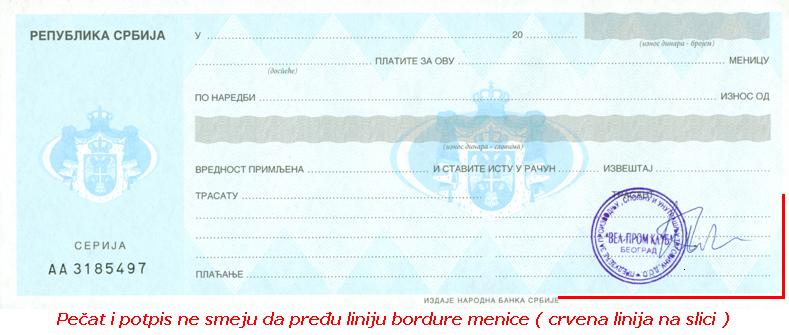 МЕМОРАНДУМ  /  ЛОГО ПОНУЂАЧА Пун назив Дужника – Понуђача ____________________________________________________Матични број,  _______________ПИБ __________________  ____Дел бр.__________                                               Датум: СВИМ СВОЈИМ БАНКАМА	На основу Закона о меници („Сл. лист ФНРЈ“, бр.104/46 и 15/58; „Сл. лист СФРЈ“, бр. 16/65, 54/70 и 57/89, „Сл. лист СРЈ“ бр. 46/96 и „Сл. лист СЦГ“, бр. 1/2003 – Уставна повеља) и тачке  1.,2. и 6. Одлуке о облику, садржини и начину коришћења јединствених инструмената платног промета, ___________________________________________________________________ (навести пун назив понуђача)( у даљем тексту: Дужник), а ради реализације обавеза насталих по основу учешћа у поступку јавне набавке бр. 57/2020 од  18.03.2020. године, коју спроводи ЈП „Србијашуме“ као НАРУЧИЛАЦ, дана ...................... године издајемо О В Л А Ш Ћ Е Њ Е  –  М Е Н И Ч Н О    П И С М О Овлашћујемо ЈП „Србијашуме“ део предузећа шумско газдинство ''Тимочке шуме'' Бољевац, Драгише Петровића 5 ( у даљем текст: Повериоца),  да може извршити попуну бланко потписане соло менице следећих идентификационих ознака :  ___  /___ /  ;  ___/ ___ / ___/ ___/ ___/ ___/ ___/, (словна )          (    н   у   м   е   р   и   ч   к  а   )до укупног износа од .......................................................... динара (словима: ................................................................................................................................................. динара), на име гаранције за озбиљност понуде у поступку јавне набавке бр. 57/2020 од  18.03.2020. године, који спроводи ЈП „Србијашуме“ део предузећа шумско газдинство ''Тимочке шуме'' као НАРУЧИЛАЦ,за набавку:Заштитна средстава за расаднике,за заштиту шума, пољопривредну производњу за ШГ „Тимочке шуме“ Бољевац за 2020 годину у складу са јавним позивом и конкурсном документацијом, у следећим случајевима: (а)    Ако ПОНУЂАЧ повуче своју понуду током периода важења понуде, назначеног од стране Понуђача у формулару понуде (Образац бр.3 конкурсне документације)(б)  Ако ПОНУЂАЧ, пошто је обавештен о прихватању његове понуде у току периода њеног важења: (а) не потпише или одбије да потпише формулар уговора или (б) не обезбеди или одбије да достави финансијску гаранцију за добро извршење посла. Овлашћујемо Повериоца да иницира наплату попуњених меница са клаузулом без протеста, безусловно и неопозиво, без трошкова, вансудски,  издавањем налога за наплату на терет свих  наших рачуна код пословних банака у корист Повериоца.Овлашћујемо пословне банке код којих имамо рачуне да наплату – плаћање изврше на терет свих наших рачуна као и да налоге за наплату из тачке 2. овог овлашћења заведу у редослед чекања у случају да на нашим рачунима уопште нема средстава или нема довољно средстава, због поштовања приоритета у наплати са рачуна.Менице које смо предали Повериоцу су важеће и признајемо их за своје и у случају да пре њихове реализације дође до промене лица овлашћеног за заступање или промене лица овлашћених за располагање средствима са рачуна Дужника, као и у случају наступања статусних промена код Дужника и других промена од значаја за правни промет.Изјављујемо да се одричемо права на повлачење или опозив овог овлашћења, права на повлачење и отказивање налога за наплату, права на стављање приговора по основу обавеза из јавног позива и конкурсне документације .У случају спора по овом овлашћењу надлежан је суд према средишту наручиоца.          ЗА  ДУЖНИКАОвлашћено лице                                            Печат12. Образац трошкова припреме понудеПонуђач може да у оквиру понуде достави укупан износ и структуру трошкова припреме понуде, на обрасцу у слободној форми који ће приказивати трошкове израде узорака и трошкове прибављања средства обезбеђења. Образац мора бити потписан и оверен од стране понуђача.                                                                                          ПОНУЂАЧ                                                                                                          ______________________________                                                                                                          ПОТПИС ОВЛАШЋЕНОГ ЛИЦА                                                             печат                                                 ____________________________У складу са чланом 88. ЗЈН понуђач може да у оквиру понуде достави укупан износ и структуру трошкова припремања понуде.Трошкове припреме и подношења понуде сноси искључиво понуђач и не може тражити од наручиоца накнаду трошкова. Ако је поступак јавне набавке обустављен из разлога који су на страни наручиоца,наручилац је дужан да понуђачу надокнади трошкове израде узорка или модела, ако су израђени у складу са техничким спецификацијама наручиоца и трошкове прибављања средства обезбеђења, под условом да је понуђач тражио накнаду тих трошкова у својој понуди.*Ова изјава је у складу са Правилником о обавезним елементима конкурсне документације у поступцима јавних набавки и начину доказивања испуњености услова („Сл. Гласник РС” бр. 29/2013)обавезни елемент конкурсне документације.НАПОМЕНА: ДОСТАВЉАЊЕ ОВЕ ИЗЈАВЕ НИЈЕ ОБАВЕЗНО.13. Изјава о независној понудиЈАВНА НАБАВКА БР. 57/2020НАЗИВ ПОНУЂАЧА: __________________________СЕДИШТЕ: ___________________________________БРОЈ: ___________ДАТУМ: _________Изјава о независној понуди Под пуном кривичном и материјалном одговорношћу изјављујем да сам понуду поднео независно, без договора са другим понуђачима или заинтересованим лицима.                                                                                                          ПОТПИС ОВЛАШЋЕНОГ ЛИЦА                                                             печат                                    ____________________________14. Образац изјаве о обавезама понуђача на основу чл. 75. став 2. ЗЈН-аЈАВНА НАБАВКА БР.  57/2020НАЗИВ ПОНУЂАЧА: __________________________СЕДИШТЕ: ___________________________________БРОЈ: ___________ДАТУМ: _________Изјавао поштовању обавеза које произилазе из важећих прописаПод пуном кривичном и материјалном одговорношћу изјављујем да сам поштовао обавезе које произлазе из важећих прописа о заштити на раду, запошљавању и условима рада и заштити животне средине, као и да немам забрану обављања делатности која је на снази у време у време подношења понуда.                                                                                                          ПОТПИС ОВЛАШЋЕНОГ ЛИЦА                                                             печат                                    ____________________________Напомена: Уколико понуду подноси група понуђача, Изјава мора бити потписана од стране овлашћеног лица сваког понуђача из групе понуђача и оверена печатом.О   П   И   ССТР.1) Општи подаци о јавној набавци3 2) Подаци о предмету јавне набавке3 3) Упутство понуђачима како да сачине  понуду3-114) Образац понуде;       4а. - образац Подаци о понуђачу       4б. - образац Подаци о понуђачу који је учесник у заједничкој понуди 4в. - образац Подаци о подизвођачу       4г. – образац Изјава чланова групе који подносе заједничку понуду12-175) Услови и упутство како се доказује испуњеност услова5.а.Изјава о техничком капацитету5.б.Изјава о кадровском капацитету5.в.Изјава о упису у регистар понуђача18-236) Критеријум за доделу уговора247) Модел уговора25-298) Врста, техничке карактеристике (спецификације), квалитет, количина и опис добара, радова или услуга, начин спровођења контроле и обезбеђивања гаранције квалитета, рок извршења, место извршења или испоруке добара, евентуалне додатне услуге и сл. 30-329) Техничка документација и планови3310) Образац структуре понуђене цене са упутством како да се попуни34-3711) Средства финансијског обезбеђења38-4012) Образац трошкова припреме понуде4113) Изјава о независној понуди4214) Образац изјаве о обавезама понуђача на основу чл. 75. став 2. ЗЈН-а ((Изјава о поштовању обавеза које произилазе из важећих прописа о заштити на раду, запошљавању и условима рада и заштити животне средине, као и да нема забрану обављања делатности  која је на снази у време подношења понуда) .43
Редни број партије

НАЗИВ ПРЕДМЕТА НАБАВКЕ 
Назив из општег 
речника набавкиОзнака из општег речника набавки


КОЛИЧИНА 
Редни број партије

НАЗИВ ПРЕДМЕТА НАБАВКЕ 
Назив из општег 
речника набавкиОзнака из општег речника набавки


КОЛИЧИНА 1.Пестициди„Пестициди“24451000По спецификацији2.Ђубриво„Азотна ђубрива“24410000По спецификацији3.Супстрат„Агрохемијски производи“24450000По спецификацијиРедни број партијеOписДобраУкупна вредност(у РСД, без ПДВ-а)1.Заштитниа средстава за расаднике, за заштиту шума, пољопривредну производњу за ШГ''Тимочке шуме'', Бољевац (ПЕСТИЦИДИ)по спецификацији2.Заштитна средстава за расаднике, за заштиту шума, пољопривредну производњу за ШГ''Тимочке шуме'', Бољевац ( ЂУБРИВА)по спецификацији3.Заштитна средстава за расаднике, за заштиту шума, пољопривредну производњу за ШГ''Тимочке шуме'', Бољевац ( СУПСТРАТИ)по спецификацији          УКУПНА ВРЕДНОСТ ПОНУДЕ  ИЗРАЖЕНА У ДИНАРИМА без ПДВ-а          УКУПНА ВРЕДНОСТ ПОНУДЕ  ИЗРАЖЕНА У ДИНАРИМА без ПДВ-а          УКУПНА ВРЕДНОСТ ПОНУДЕ  ИЗРАЖЕНА У ДИНАРИМА без ПДВ-аУКУПНА ВРЕДНОСТ ПОНУДЕ ИЗРАЖЕНА У ДИНАРИМА са ПДВ-омУКУПНА ВРЕДНОСТ ПОНУДЕ ИЗРАЖЕНА У ДИНАРИМА са ПДВ-омУКУПНА ВРЕДНОСТ ПОНУДЕ ИЗРАЖЕНА У ДИНАРИМА са ПДВ-омБрој јавне набавке: 57/ 2020       
                                                            ПОДАЦИ О ПОНУЂАЧУБрој јавне набавке: 57/ 2020       
                                                            ПОДАЦИ О ПОНУЂАЧУБрој јавне набавке: 57/ 2020       
                                                            ПОДАЦИ О ПОНУЂАЧУ1   Назив понуђача 2   Седиште 3   Адреса 4     Облик организовања
  (АД, ДОО, АДО,СЗР итд.)   5   Матични број 6   ПИБ 7   Број текућег рачуна 8   Назив банке 9   ПДВ број 10   Телефон 11   Телефакс 12    e-mail 13   Особа за контакт 14   Овлашћено лицеБрој јавне набавке: 57/2020ПОДАЦИ О ПОДИЗВОЂАЧУБрој јавне набавке: 57/2020ПОДАЦИ О ПОДИЗВОЂАЧУБрој јавне набавке: 57/2020ПОДАЦИ О ПОДИЗВОЂАЧУ 1Назив понуђача2  Седиште 3Адреса 4Облик организовања(АД, ДОО, АДО,СЗР итд.)  5Матични број 6ПИБ 7Број текућег рачуна8Назив банке 9ПДВ број10Телефон11Телефакс 12e-mail13Особа за контакт14Овлашћено лицеДатум:_____________Место:_____________  потпис овлашћеног лица  _____________________ печатПодатке уноси и оверава понуђач. Фотокопирати образац у потребном броју примерака за сваког подизвођача.Датум:_____________Место:_____________  потпис овлашћеног лица  _____________________ печатПодатке уноси и оверава понуђач. Фотокопирати образац у потребном броју примерака за сваког подизвођача.Датум:_____________Место:_____________  потпис овлашћеног лица  _____________________ печатПодатке уноси и оверава понуђач. Фотокопирати образац у потребном броју примерака за сваког подизвођача.Број јавне набавке:  57/2020        ПОДАЦИ О ПОНУЂАЧУКОЈИ ЈЕ УЧЕСНИК У ЗАЈЕДНИЧКОЈ ПОНУДИБрој јавне набавке:  57/2020        ПОДАЦИ О ПОНУЂАЧУКОЈИ ЈЕ УЧЕСНИК У ЗАЈЕДНИЧКОЈ ПОНУДИБрој јавне набавке:  57/2020        ПОДАЦИ О ПОНУЂАЧУКОЈИ ЈЕ УЧЕСНИК У ЗАЈЕДНИЧКОЈ ПОНУДИ 1  Назив понуђача 2   Седиште 3   Адреса 4    Облик организовања(АД, ДОО, АДО,СЗР )5   Матични број 6   ПИБ 7   Број текућег рачуна 8   Назив банке 9   ПДВ број 10   Телефон 11   Телефакс 12     e-mail 13    Особа за контакт 14    Овлашћено лицеДатум:_____________Место:_____________                                                                                                        потпис овлашћеног лица                                                                                                         _____________________                                                                     Печат  Податке уноси и оверава понуђач. Фотокопирати образац у потребном броју примерака за сваког подизвођача.Датум:_____________Место:_____________                                                                                                        потпис овлашћеног лица                                                                                                         _____________________                                                                     Печат  Податке уноси и оверава понуђач. Фотокопирати образац у потребном броју примерака за сваког подизвођача.Датум:_____________Место:_____________                                                                                                        потпис овлашћеног лица                                                                                                         _____________________                                                                     Печат  Податке уноси и оверава понуђач. Фотокопирати образац у потребном броју примерака за сваког подизвођача.Ред.бр.Услови прописани чланом 75. Закона о јавним набавкама које понуђач мора да испуниДоказивање испуњености условаРед.бр.Услови прописани чланом 75. Закона о јавним набавкама које понуђач мора да испуниДоказивање испуњености услова1.    Право на учешће у поступку има понуђач ако је регистрован код надлежног органа, односно уписан  у одговарајући регистар; - ПРАВНО ЛИЦЕ: Извод из регистра Агенције за привредне регистре, односно извод из регистра надлежног Привредног суда - ПРЕДУЗЕТНИК: Извод из регистра Агенције за привредне регистре.Напомена:  У случају да понуду подноси група понуђача, овај доказ доставити за сваког учесника из     групе.У случају да понуђач подноси понуду са подизвођачем, овај доказ доставити и за подизвођача (ако је више подизвођача доставити за сваког од њих).2.Право на учешће у поступку има понуђач уколико он и његов законски заступник није осуђиван за неко од кривичних дела као члан организоване криминалне групе, није осуђиван за кривична дела против привреде, кривична дела против заштите животне средине, кривично дело примања или давања мита, кривично дело преваре.- ЗАКОНСКИ ЗАСТУПНИК, ФИЗИЧКО ЛИЦЕ И ПРЕДУЗЕТНИК:  Извод из казнене евиденције, односно уверење надлежне полицијске управе МУП-а, којим се потврђује да законски заступник понуђача није осуђиван за кривична дела против привреде, кривична дела против животне средине, кривично дело примања или давања мита, кривично дело преваре и неко од кривичних дела организованог криминала (захтев се може поднети према месту рођења или према месту пребивалишта законског заступника). Уколико понуђач има више законских заступника дужан је да достави доказ за сваког од њих.- ПРАВНО ЛИЦЕ: Уверење првостепеног суда на чијем подручју је седиште домаћег правног лица, односно седиште представништва или огранка страног правног лица, да није осуђивано за неко од кривичних дела као члан организоване криминалне групе, да није осуђивано за неко од кривичних дела против привреде, кривична дела против заштите животне средине, кривично дело примања или давања мита, кривично дело преваре. За побројана кривична дела надлежни судови, чије је уверење потребно доставити, су: Основни суд на чијем подручју је седиште правног лица,Виши суд на чијем подручју је седиште правног лица,Виши суд у Београду(посебно одељење за организовани криминал) да није осуђиван за неко од кривичних дела као члан организоване криминалне групе“Напомена: У случају да понуду подноси група понуђача, ове доказе доставити за сваког учесника из групе. У случају да понуђач подноси понуду са подизвођачем, ове доказе доставити и за подизвођача (ако је више подизвођача доставити за сваког од њих).Докази не могу бити старији од два месеца пре отварања понуда. 3. Право на учешће у поступку има понуђач ако је измирио доспеле порезе и друге јавне дажбине у складу са прописима Републике Србије или стране државе када има седиште на њеној територији; - ПРАВНО ЛИЦЕ, ПРЕДУЗЕТНИК, ФИЗИЧКО ЛИЦЕ: 1.Уверење Пореске управе Министарства финансија и привреде да је измирио доспеле порезе и доприносе и2.Уверење надлежне управе локалне самоуправе да је измирио обавезе по основу изворних локалних јавних приходаНапомена: Уколико је понуђач у поступку приватизације, уместо 2 горе наведена доказа треба доставити уверење Агенције за приватизацију да се налази у поступку приватизацијеУ случају да понуду подноси група понуђача, ове доказе доставити за сваког учесника из групеУ случају да понуђач подноси понуду са подизвођачем, ове доказе доставити и за подизвођача (ако је више подизвођача доставити за сваког од њих).Докази не могу бити старији од два месеца пре отварања понуда.4.Понуђач је дужан да при састављању понуде изричито наведе да је поштовао обавезе које произлазе из важећих прописа о заштити на раду, запошљавању и условима рада, заштити животне средине, као и да  нема забрану обављања делатности која је на снази у време подношења понудe.  (чл. 75. Ст. 2. Закона).Доказ: Потписан и оверен Oбразац изјаве (Образац изјаве, дат је у поглављу 13). Изјава мора да буде потписана од стране овлашћеног лица понуђача и оверена печатом. Уколико понуду подноси група понуђача, Изјава мора бити потписана од стране овлашћеног лица сваког понуђача из групе понуђача и оверена печатом.Понуђач који учествује у поступку предметне јавне набавке, мора испунити додатне услове за учешће у поступку јавне набавке,   дефинисане чл. 76. Закона, и то:Понуђач који учествује у поступку предметне јавне набавке, мора испунити додатне услове за учешће у поступку јавне набавке,   дефинисане чл. 76. Закона, и то:Понуђач који учествује у поступку предметне јавне набавке, мора испунити додатне услове за учешће у поступку јавне набавке,   дефинисане чл. 76. Закона, и то:Ред.бр.Услови прописани чланом 76. Закона о јавним набавкама које понуђач мора да испуниДоказивање испуњености услова1.Технички капацитет
Доказ да произвођач испуњава техничке капацитете за набавку и промет добара која су предмет ове набавке. .   Изјава произвођача или уверење или сертификат да испуњава тражени технички капацитет итд.Доказ о праву понуђача да врши  увоз и стављање у промет добара на територији Републике Србије издат од стране произвођача (изјава произвођача или уверење или  сертификат итд). Означени документ мора бити снадбевен овереним преводом на српски језик од стране овлашћеног лица – судског преводиоца.2.Кадровски капацитетУслов да понуђач располаже потребним бројем радника за набавку добара које су предмет ове набавке. Изјава понуђача да испуњава тражени кадровски капацитет Редни број партијеОпис предмета набавкеКвалитетУкупна вредност(у РСД, без ПДВ-а)1.Заштитна средстава за расаднике, за заштиту шума, пољопривредну производњу,ђубрива и супстрати за ШГ „Тимочке шуме“ Бољевац (пестициди)по спецификацији2.Заштитна средстава за расаднике, за заштиту шума, пољопривредну производњу,ђубрива и супстрати за ШГ „Тимочке шуме“ Бољевац (ђубрива)по спецификацији3.Заштитна средстава за расаднике, за заштиту шума, пољопривредну производњу,ђубрива и супстрати за ШГ „Тимочке шуме“ Бољевац (супстрат)по спецификацији          УКУПНА ВРЕДНОСТ ПОНДЕ  ИЗРАЖЕНА У ДИНАРИМА без ПДВ-а          УКУПНА ВРЕДНОСТ ПОНДЕ  ИЗРАЖЕНА У ДИНАРИМА без ПДВ-а          УКУПНА ВРЕДНОСТ ПОНДЕ  ИЗРАЖЕНА У ДИНАРИМА без ПДВ-аУКУПНА ВРЕДНОСТ ПОНУДЕ ИЗРАЖЕНА У ДИНАРИМА са ПДВ-омУКУПНА ВРЕДНОСТ ПОНУДЕ ИЗРАЖЕНА У ДИНАРИМА са ПДВ-омУКУПНА ВРЕДНОСТ ПОНУДЕ ИЗРАЖЕНА У ДИНАРИМА са ПДВ-ом8. Врста, техничке карактеристике (спецификације), квалитет, количинa и опис добара, радова или услуга, начин спровођења контроле и обезбеђивања гаранције квалитета, рок извршења, место извршења или испоруке добара, евентуалне додатне услуге и сл. предмета јавне набавке
Партија 1-Заштитна средстава за расаднике, за заштиту шума, пољопривредну производњу,
                    ђубрива и супстрати за ШГ „Тимочке шуме“ Бољевац
                    (ПЕСТИЦИДИ)

Партија 1-Заштитна средстава за расаднике, за заштиту шума, пољопривредну производњу,
                    ђубрива и супстрати за ШГ „Тимочке шуме“ Бољевац
                    (ПЕСТИЦИДИ)

Партија 1-Заштитна средстава за расаднике, за заштиту шума, пољопривредну производњу,
                    ђубрива и супстрати за ШГ „Тимочке шуме“ Бољевац
                    (ПЕСТИЦИДИ)

Партија 1-Заштитна средстава за расаднике, за заштиту шума, пољопривредну производњу,
                    ђубрива и супстрати за ШГ „Тимочке шуме“ Бољевац
                    (ПЕСТИЦИДИ)

Партија 1-Заштитна средстава за расаднике, за заштиту шума, пољопривредну производњу,
                    ђубрива и супстрати за ШГ „Тимочке шуме“ Бољевац
                    (ПЕСТИЦИДИ)

Партија 1-Заштитна средстава за расаднике, за заштиту шума, пољопривредну производњу,
                    ђубрива и супстрати за ШГ „Тимочке шуме“ Бољевац
                    (ПЕСТИЦИДИ)

Партија 1-Заштитна средстава за расаднике, за заштиту шума, пољопривредну производњу,
                    ђубрива и супстрати за ШГ „Тимочке шуме“ Бољевац
                    (ПЕСТИЦИДИ)

Партија 1-Заштитна средстава за расаднике, за заштиту шума, пољопривредну производњу,
                    ђубрива и супстрати за ШГ „Тимочке шуме“ Бољевац
                    (ПЕСТИЦИДИ)

Партија 1-Заштитна средстава за расаднике, за заштиту шума, пољопривредну производњу,
                    ђубрива и супстрати за ШГ „Тимочке шуме“ Бољевац
                    (ПЕСТИЦИДИ)

Партија 1-Заштитна средстава за расаднике, за заштиту шума, пољопривредну производњу,
                    ђубрива и супстрати за ШГ „Тимочке шуме“ Бољевац
                    (ПЕСТИЦИДИ)

Партија 1-Заштитна средстава за расаднике, за заштиту шума, пољопривредну производњу,
                    ђубрива и супстрати за ШГ „Тимочке шуме“ Бољевац
                    (ПЕСТИЦИДИ)

Партија 1-Заштитна средстава за расаднике, за заштиту шума, пољопривредну производњу,
                    ђубрива и супстрати за ШГ „Тимочке шуме“ Бољевац
                    (ПЕСТИЦИДИ)

Партија 1-Заштитна средстава за расаднике, за заштиту шума, пољопривредну производњу,
                    ђубрива и супстрати за ШГ „Тимочке шуме“ Бољевац
                    (ПЕСТИЦИДИ)

Партија 1-Заштитна средстава за расаднике, за заштиту шума, пољопривредну производњу,
                    ђубрива и супстрати за ШГ „Тимочке шуме“ Бољевац
                    (ПЕСТИЦИДИ)

Партија 1-Заштитна средстава за расаднике, за заштиту шума, пољопривредну производњу,
                    ђубрива и супстрати за ШГ „Тимочке шуме“ Бољевац
                    (ПЕСТИЦИДИ)

Партија 1-Заштитна средстава за расаднике, за заштиту шума, пољопривредну производњу,
                    ђубрива и супстрати за ШГ „Тимочке шуме“ Бољевац
                    (ПЕСТИЦИДИ)

Партија 1-Заштитна средстава за расаднике, за заштиту шума, пољопривредну производњу,
                    ђубрива и супстрати за ШГ „Тимочке шуме“ Бољевац
                    (ПЕСТИЦИДИ)

Партија 1-Заштитна средстава за расаднике, за заштиту шума, пољопривредну производњу,
                    ђубрива и супстрати за ШГ „Тимочке шуме“ Бољевац
                    (ПЕСТИЦИДИ)

Партија 1-Заштитна средстава за расаднике, за заштиту шума, пољопривредну производњу,
                    ђубрива и супстрати за ШГ „Тимочке шуме“ Бољевац
                    (ПЕСТИЦИДИ)

Партија 1-Заштитна средстава за расаднике, за заштиту шума, пољопривредну производњу,
                    ђубрива и супстрати за ШГ „Тимочке шуме“ Бољевац
                    (ПЕСТИЦИДИ)

Редни број
Редни бројГенерички назив;Хемијски назив или Назив еквивалентног  препаратаГенерички назив;Хемијски назив или Назив еквивалентног  препаратаНазив и садржај активне материјаФормулацијa, обликФормулацијa, обликФормулацијa, облик
Паковање
Јед. мере
Јед. мере
КоличинаПОПУЊАВА ПОНУЂАЧПОПУЊАВА ПОНУЂАЧПОПУЊАВА ПОНУЂАЧПОПУЊАВА ПОНУЂАЧПОПУЊАВА ПОНУЂАЧПОПУЊАВА ПОНУЂАЧПОПУЊАВА ПОНУЂАЧПОПУЊАВА ПОНУЂАЧ
Редни број
Редни бројГенерички назив;Хемијски назив или Назив еквивалентног  препаратаГенерички назив;Хемијски назив или Назив еквивалентног  препаратаНазив и садржај активне материјаФормулацијa, обликФормулацијa, обликФормулацијa, облик
Паковање
Јед. мере
Јед. мере
КоличинаБрој и датум  решења о издавњу дозволе за стављање у промет  издато од надлежног органа Број и датум  решења о издавњу дозволе за стављање у промет  издато од надлежног органа Рок важности решења  доКомерцијални (трговачки) назив понуђеног производаКомерцијални (трговачки) назив понуђеног производаКомерцијални (трговачки) назив понуђеног производаПрoизвођачНАПОМЕНЕ1122344456678891010101112  ПЕСТИЦИДИ  ПЕСТИЦИДИ  ПЕСТИЦИДИ  ПЕСТИЦИДИ  ПЕСТИЦИДИ  ПЕСТИЦИДИ  ПЕСТИЦИДИ  ПЕСТИЦИДИ  ПЕСТИЦИДИ  ПЕСТИЦИДИ  ПЕСТИЦИДИ  ПЕСТИЦИДИ  ПЕСТИЦИДИ  ПЕСТИЦИДИ  ПЕСТИЦИДИ  ПЕСТИЦИДИ  ПЕСТИЦИДИ  ПЕСТИЦИДИ  ПЕСТИЦИДИ  ПЕСТИЦИДИ11ФунгицидAntracol WP-70ФунгицидAntracol WP-70Пропинеб 700 g/kgТечни концентрат за растворТечни концентрат за растворТечни концентрат за раствор1/1лл522Фунгицид – Bakarni oksihlorid или одговарајућеФунгицид – Bakarni oksihlorid или одговарајуће50% бакра из бакар -оксихлорида, у конц. 0,5 - 0,75%, 500 ± 20 g/kg бакра из бакар-оксихлоридаКвашљиви прашак(WP)Квашљиви прашак(WP)Квашљиви прашак(WP)1/1кгкг333Фунгицид – АlijansaФунгицид – АlijansaМанкозеб+ Метакси МКвашљиви прашак(WPКвашљиви прашак(WPКвашљиви прашак(WP1/1кгкг444Фунгицид – Captan 80wg или одговарајућеФунгицид – Captan 80wg или одговарајућеКаптан 800 g/kgВододисперзибилне грануле(WG)Вододисперзибилне грануле(WG)Вододисперзибилне грануле(WG)1/1кгкг555Родентицид – Cinkosan или одговарајућеРодентицид – Cinkosan или одговарајуће2% цинк фосфидЗрнасти мамац за глодареЗрнасти мамац за глодареЗрнасти мамац за глодаре1/2kgkg1066Инсектицид - BifenicusИнсектицид - BifenicusБифентрин 100г/л koncentrat za emulziju(ЕС)koncentrat za emulziju(ЕС)koncentrat za emulziju(ЕС)1/1ll177Инсектицид – Bifenicus 200FS или одговарајућеИнсектицид – Bifenicus 200FS или одговарајућеБифентрин 100г/л koncentrat za emulziju(ЕС)koncentrat za emulziju(ЕС)koncentrat za emulziju(ЕС)1/1ll788Хербицид-Bingo 480Хербицид-Bingo 480Глифосат ИПАТечни концентрат за растворТечни концентрат за растворТечни концентрат за раствор1/1ll1099Фунгицид  Galofungin 500 SC – или одговарајућеФунгицид  Galofungin 500 SC – или одговарајућетиофанат-метилКонцентрована суспензијаКонцентрована суспензијаКонцентрована суспензија1/1kgkg51010Фунгицид  Kolosul – или одговарајућеФунгицид  Kolosul – или одговарајуће800 g/kg сумпорКвашљиви прашакКвашљиви прашакКвашљиви прашак1/1kgkg51111Фунгицид  Galofungin T – или одговарајућеФунгицид  Galofungin T – или одговарајућетиофанат-метил Концентрована суспензијаКонцентрована суспензијаКонцентрована суспензија1/1kgkg41212Фунгицид  Ridomil Gold Combi 45Фунгицид  Ridomil Gold Combi 45Металаксил м 50 g/kg+Фолпет 400 g/kgРастворљиве гранулеРастворљиве гранулеРастворљиве грануле1/1kgkg41313Фунгицид Previcur Energy – или одговарајућеФунгицид Previcur Energy – или одговарајућеПропамокарб фосетилат 840 г/лКонцентровани раствор (SL)Концентровани раствор (SL)Концентровани раствор (SL)1/1ll41414Инсектицид-Force 1,5 GИнсектицид-Force 1,5 GТефлутрин
15 g/kgГрануле за директну примену у земљиштуГрануле за директну примену у земљиштуГрануле за директну примену у земљишту1/1kgkg51515Фунгицид-Тоpas 100ELФунгицид-Тоpas 100ELПенконазол 100 g/kgКонцентрована суспензијаКонцентрована суспензијаКонцентрована суспензија1/1ll11616Фунгицид-ProplantФунгицид-ProplantПропамокарб-хидрохлоридКонцентровани растворКонцентровани растворКонцентровани раствор1/1ll3Партија 2 - Заштитна средстава за расаднике, за заштиту шума, пољопривредну производњу,
                      ђубрива и супстратиза ШГ„Тимочке шуме“ Бољевац
                      (ЂУБРИВА)Партија 2 - Заштитна средстава за расаднике, за заштиту шума, пољопривредну производњу,
                      ђубрива и супстратиза ШГ„Тимочке шуме“ Бољевац
                      (ЂУБРИВА)Партија 2 - Заштитна средстава за расаднике, за заштиту шума, пољопривредну производњу,
                      ђубрива и супстратиза ШГ„Тимочке шуме“ Бољевац
                      (ЂУБРИВА)Партија 2 - Заштитна средстава за расаднике, за заштиту шума, пољопривредну производњу,
                      ђубрива и супстратиза ШГ„Тимочке шуме“ Бољевац
                      (ЂУБРИВА)Партија 2 - Заштитна средстава за расаднике, за заштиту шума, пољопривредну производњу,
                      ђубрива и супстратиза ШГ„Тимочке шуме“ Бољевац
                      (ЂУБРИВА)Партија 2 - Заштитна средстава за расаднике, за заштиту шума, пољопривредну производњу,
                      ђубрива и супстратиза ШГ„Тимочке шуме“ Бољевац
                      (ЂУБРИВА)Партија 2 - Заштитна средстава за расаднике, за заштиту шума, пољопривредну производњу,
                      ђубрива и супстратиза ШГ„Тимочке шуме“ Бољевац
                      (ЂУБРИВА)Партија 2 - Заштитна средстава за расаднике, за заштиту шума, пољопривредну производњу,
                      ђубрива и супстратиза ШГ„Тимочке шуме“ Бољевац
                      (ЂУБРИВА)Партија 2 - Заштитна средстава за расаднике, за заштиту шума, пољопривредну производњу,
                      ђубрива и супстратиза ШГ„Тимочке шуме“ Бољевац
                      (ЂУБРИВА)Партија 2 - Заштитна средстава за расаднике, за заштиту шума, пољопривредну производњу,
                      ђубрива и супстратиза ШГ„Тимочке шуме“ Бољевац
                      (ЂУБРИВА)Партија 2 - Заштитна средстава за расаднике, за заштиту шума, пољопривредну производњу,
                      ђубрива и супстратиза ШГ„Тимочке шуме“ Бољевац
                      (ЂУБРИВА)Партија 2 - Заштитна средстава за расаднике, за заштиту шума, пољопривредну производњу,
                      ђубрива и супстратиза ШГ„Тимочке шуме“ Бољевац
                      (ЂУБРИВА)Партија 2 - Заштитна средстава за расаднике, за заштиту шума, пољопривредну производњу,
                      ђубрива и супстратиза ШГ„Тимочке шуме“ Бољевац
                      (ЂУБРИВА)Партија 2 - Заштитна средстава за расаднике, за заштиту шума, пољопривредну производњу,
                      ђубрива и супстратиза ШГ„Тимочке шуме“ Бољевац
                      (ЂУБРИВА)Партија 2 - Заштитна средстава за расаднике, за заштиту шума, пољопривредну производњу,
                      ђубрива и супстратиза ШГ„Тимочке шуме“ Бољевац
                      (ЂУБРИВА)Партија 2 - Заштитна средстава за расаднике, за заштиту шума, пољопривредну производњу,
                      ђубрива и супстратиза ШГ„Тимочке шуме“ Бољевац
                      (ЂУБРИВА)Партија 2 - Заштитна средстава за расаднике, за заштиту шума, пољопривредну производњу,
                      ђубрива и супстратиза ШГ„Тимочке шуме“ Бољевац
                      (ЂУБРИВА)Партија 2 - Заштитна средстава за расаднике, за заштиту шума, пољопривредну производњу,
                      ђубрива и супстратиза ШГ„Тимочке шуме“ Бољевац
                      (ЂУБРИВА)Партија 2 - Заштитна средстава за расаднике, за заштиту шума, пољопривредну производњу,
                      ђубрива и супстратиза ШГ„Тимочке шуме“ Бољевац
                      (ЂУБРИВА)Партија 2 - Заштитна средстава за расаднике, за заштиту шума, пољопривредну производњу,
                      ђубрива и супстратиза ШГ„Тимочке шуме“ Бољевац
                      (ЂУБРИВА)Редни бројРедни бројРедни бројГенерички назив;Хемијски назив или Назив еквивалентног  препаратаНазив и садржај активне материјаНазив и садржај активне материјаНазив и садржај активне материјаФормулацијa, обликПаковањеПаковањеЈед. мереКоличинаБрој и датум  решења о издавњу дозволе за стављање у промет  издато од надлежног органаБрој и датум  решења о издавњу дозволе за стављање у промет  издато од надлежног органа                ПОПУЊАВА ПОНУЂАЧ                ПОПУЊАВА ПОНУЂАЧ                ПОПУЊАВА ПОНУЂАЧ                ПОПУЊАВА ПОНУЂАЧ                ПОПУЊАВА ПОНУЂАЧ                ПОПУЊАВА ПОНУЂАЧРедни бројРедни бројРедни бројГенерички назив;Хемијски назив или Назив еквивалентног  препаратаНазив и садржај активне материјаНазив и садржај активне материјаНазив и садржај активне материјаФормулацијa, обликПаковањеПаковањеЈед. мереКоличинаБрој и датум  решења о издавњу дозволе за стављање у промет  издато од надлежног органаБрој и датум  решења о издавњу дозволе за стављање у промет  издато од надлежног органаРок важности решења  доРок важности решења  доКомерцијални (трговачки) назив понуђеног производаКомерцијални (трговачки) назив понуђеног производаПроизвођачНАПОМЕНЕ11123334556788999101112111Đubrivo - КАNАзот (N) 27 +/-0.5%;Азот (N) 27 +/-0.5%;Азот (N) 27 +/-0.5%;грануле за директну примену25/1
или50/125/1
или50/1kg1200222Đubrivo 
Mortonik 19-9-27Neorgansko složeno čvrsto NPK đubrivo sa mikroelementima koje se koristi za ishranu različitih biljnih vrstaNeorgansko složeno čvrsto NPK đubrivo sa mikroelementima koje se koristi za ishranu različitih biljnih vrstaNeorgansko složeno čvrsto NPK đubrivo sa mikroelementima koje se koristi za ishranu različitih biljnih vrstaСитни кристали плаве боје без мириса1/11/1kg4333Đubrivo
Mortonik 21-11-20Neorgansko složeno čvrsto NPK đubrivo sa mikroelementima koje se koristi za ishranu različitih biljnih vrstaNeorgansko složeno čvrsto NPK đubrivo sa mikroelementima koje se koristi za ishranu različitih biljnih vrstaNeorgansko složeno čvrsto NPK đubrivo sa mikroelementima koje se koristi za ishranu različitih biljnih vrstaСитни кристали плаве боје без мириса1/11/1kg4444Đubrivo - NPK 15:15:15Садржај влаге на 100 C, највише  2 %, садржај укупног азота (N) 15%,садржај фосфора (кao P205) растворљивог у 2 %  лимунској киселини 15 %, садржај калијума (кao K20) 15%, садржај фосфора (кao P205) растворљивог у води у односу на садржај фосфора (кao P205) растворљивог у  2 % лимунској киселини од 0 до 90% гранулометријски састав:  - грануле са пречником величине 1,0 - 5,0 mm мин 95Садржај влаге на 100 C, највише  2 %, садржај укупног азота (N) 15%,садржај фосфора (кao P205) растворљивог у 2 %  лимунској киселини 15 %, садржај калијума (кao K20) 15%, садржај фосфора (кao P205) растворљивог у води у односу на садржај фосфора (кao P205) растворљивог у  2 % лимунској киселини од 0 до 90% гранулометријски састав:  - грануле са пречником величине 1,0 - 5,0 mm мин 95Садржај влаге на 100 C, највише  2 %, садржај укупног азота (N) 15%,садржај фосфора (кao P205) растворљивог у 2 %  лимунској киселини 15 %, садржај калијума (кao K20) 15%, садржај фосфора (кao P205) растворљивог у води у односу на садржај фосфора (кao P205) растворљивог у  2 % лимунској киселини од 0 до 90% гранулометријски састав:  - грануле са пречником величине 1,0 - 5,0 mm мин 95грануле за директну примену50/150/1kg750Партија 3 - Заштитна средстава за расаднике, за заштиту шума, пољопривредну производњу,ђубрива и супстрата за ШГ„Тимочке шуме“ Бољевац (СУПСТРАТИ)
Партија 3 - Заштитна средстава за расаднике, за заштиту шума, пољопривредну производњу,ђубрива и супстрата за ШГ„Тимочке шуме“ Бољевац (СУПСТРАТИ)
Партија 3 - Заштитна средстава за расаднике, за заштиту шума, пољопривредну производњу,ђубрива и супстрата за ШГ„Тимочке шуме“ Бољевац (СУПСТРАТИ)
Партија 3 - Заштитна средстава за расаднике, за заштиту шума, пољопривредну производњу,ђубрива и супстрата за ШГ„Тимочке шуме“ Бољевац (СУПСТРАТИ)
Партија 3 - Заштитна средстава за расаднике, за заштиту шума, пољопривредну производњу,ђубрива и супстрата за ШГ„Тимочке шуме“ Бољевац (СУПСТРАТИ)
Партија 3 - Заштитна средстава за расаднике, за заштиту шума, пољопривредну производњу,ђубрива и супстрата за ШГ„Тимочке шуме“ Бољевац (СУПСТРАТИ)
Партија 3 - Заштитна средстава за расаднике, за заштиту шума, пољопривредну производњу,ђубрива и супстрата за ШГ„Тимочке шуме“ Бољевац (СУПСТРАТИ)
Партија 3 - Заштитна средстава за расаднике, за заштиту шума, пољопривредну производњу,ђубрива и супстрата за ШГ„Тимочке шуме“ Бољевац (СУПСТРАТИ)
Партија 3 - Заштитна средстава за расаднике, за заштиту шума, пољопривредну производњу,ђубрива и супстрата за ШГ„Тимочке шуме“ Бољевац (СУПСТРАТИ)
Партија 3 - Заштитна средстава за расаднике, за заштиту шума, пољопривредну производњу,ђубрива и супстрата за ШГ„Тимочке шуме“ Бољевац (СУПСТРАТИ)
Партија 3 - Заштитна средстава за расаднике, за заштиту шума, пољопривредну производњу,ђубрива и супстрата за ШГ„Тимочке шуме“ Бољевац (СУПСТРАТИ)
Партија 3 - Заштитна средстава за расаднике, за заштиту шума, пољопривредну производњу,ђубрива и супстрата за ШГ„Тимочке шуме“ Бољевац (СУПСТРАТИ)
Партија 3 - Заштитна средстава за расаднике, за заштиту шума, пољопривредну производњу,ђубрива и супстрата за ШГ„Тимочке шуме“ Бољевац (СУПСТРАТИ)
Партија 3 - Заштитна средстава за расаднике, за заштиту шума, пољопривредну производњу,ђубрива и супстрата за ШГ„Тимочке шуме“ Бољевац (СУПСТРАТИ)
Партија 3 - Заштитна средстава за расаднике, за заштиту шума, пољопривредну производњу,ђубрива и супстрата за ШГ„Тимочке шуме“ Бољевац (СУПСТРАТИ)
Партија 3 - Заштитна средстава за расаднике, за заштиту шума, пољопривредну производњу,ђубрива и супстрата за ШГ„Тимочке шуме“ Бољевац (СУПСТРАТИ)
Партија 3 - Заштитна средстава за расаднике, за заштиту шума, пољопривредну производњу,ђубрива и супстрата за ШГ„Тимочке шуме“ Бољевац (СУПСТРАТИ)
Партија 3 - Заштитна средстава за расаднике, за заштиту шума, пољопривредну производњу,ђубрива и супстрата за ШГ„Тимочке шуме“ Бољевац (СУПСТРАТИ)
Партија 3 - Заштитна средстава за расаднике, за заштиту шума, пољопривредну производњу,ђубрива и супстрата за ШГ„Тимочке шуме“ Бољевац (СУПСТРАТИ)
Партија 3 - Заштитна средстава за расаднике, за заштиту шума, пољопривредну производњу,ђубрива и супстрата за ШГ„Тимочке шуме“ Бољевац (СУПСТРАТИ)
Редни бројГенерички назив;Хемијски назив или Назив еквивалентног  препаратаГенерички назив;Хемијски назив или Назив еквивалентног  препаратаГенерички назив;Хемијски назив или Назив еквивалентног  препаратаНазив и садржај активне материјаНазив и садржај активне материјаФормулацијa, обликФормулацијa, обликПаковањеЈед. мереЈед. мереКоличинаКоличинаБрој и датум  решења о издавњу дозволе за стављање у промет  издато од надлежног органаРок важности решења  доКомерцијални (трговачки) назив понуђеног производаКомерцијални (трговачки) назив понуђеног производаКомерцијални (трговачки) назив понуђеног производаПроизвођачНАПОМЕНЕ12223344566778910101011121Супстрат- NovobaltСупстрат- NovobaltСупстрат- NovobaltВисококвалитетни бели тресет
3,5-4,5pHВисококвалитетни бели тресет
3,5-4,5pHчврстачврста250/1ll1000010000Супстрат- PerlitСупстрат- PerlitСупстрат- PerlitЗапреминска маса 90-100kg/m pH вредност 6,5-7,5Запреминска маса 90-100kg/m pH вредност 6,5-7,5Бела гранулација –4mmБела гранулација –4mm5/1m³m³11Партија 1 - Заштитна средстава за расаднике, за заштиту шума, пољопривредну производњу,
ђубрива и супстрати за ШГ „Тимочке шуме“ Бољевац (пестициди)Партија 1 - Заштитна средстава за расаднике, за заштиту шума, пољопривредну производњу,
ђубрива и супстрати за ШГ „Тимочке шуме“ Бољевац (пестициди)Партија 1 - Заштитна средстава за расаднике, за заштиту шума, пољопривредну производњу,
ђубрива и супстрати за ШГ „Тимочке шуме“ Бољевац (пестициди)Партија 1 - Заштитна средстава за расаднике, за заштиту шума, пољопривредну производњу,
ђубрива и супстрати за ШГ „Тимочке шуме“ Бољевац (пестициди)Партија 1 - Заштитна средстава за расаднике, за заштиту шума, пољопривредну производњу,
ђубрива и супстрати за ШГ „Тимочке шуме“ Бољевац (пестициди)Партија 1 - Заштитна средстава за расаднике, за заштиту шума, пољопривредну производњу,
ђубрива и супстрати за ШГ „Тимочке шуме“ Бољевац (пестициди)Партија 1 - Заштитна средстава за расаднике, за заштиту шума, пољопривредну производњу,
ђубрива и супстрати за ШГ „Тимочке шуме“ Бољевац (пестициди)Партија 1 - Заштитна средстава за расаднике, за заштиту шума, пољопривредну производњу,
ђубрива и супстрати за ШГ „Тимочке шуме“ Бољевац (пестициди)Партија 1 - Заштитна средстава за расаднике, за заштиту шума, пољопривредну производњу,
ђубрива и супстрати за ШГ „Тимочке шуме“ Бољевац (пестициди)Р.бр.Врста добра:KoличинаЈединична цена у РСД без ПДВ-аЈединична цена у РСД са ПДВ-омУкупна вредност без ПДВ-аУкупна вредност са ПДВ-омКомерцијални (трговачки )
назив понуђеног производа

Произвођач1234 56781.ФунгицидAntracol WP-705 кг2.Фунгицид – Bakarni oksihlorid или одговарајуће3 кг3.Фунгицид – Аlijansa4 л4.Фунгицид – Captan 80wg или одговарајуће5 кг5.Родентицид – Cinkosan или одговарајуће10 л6.Инсектицид - Bifenicus1 л7.Инсектицид – Bifenicus 200FS или одговарајуће7 л8.Хербицид-Bingo 48010 кг9.Фунгицид  Galofungin 500 SC – или одговарајуће5 кг10.Фунгицид  Kolosul – или одговарајуће5 л11.Фунгицид  Galofungin T – или одговарајуће4 л12.Фунгицид  Ridomil Gold Combi 454 кг13.Фунгицид Previcur Energy – или одговарајуће4 л14.Инсектицид-Force 1,5 G5 л15.Фунгицид-Тоpas 100EL1 л16.Фунгицид-Proplant1 лУКУПНО:УКУПНО:УКУПНО:УКУПНО:УКУПНО:Партија 2 - Заштитна средстава за расаднике, за заштиту шума, пољопривредну производњу,
ђубрива и супстрата за ШГ „Тимочке шуме“ Бољевац (ђубрива)Партија 2 - Заштитна средстава за расаднике, за заштиту шума, пољопривредну производњу,
ђубрива и супстрата за ШГ „Тимочке шуме“ Бољевац (ђубрива)Партија 2 - Заштитна средстава за расаднике, за заштиту шума, пољопривредну производњу,
ђубрива и супстрата за ШГ „Тимочке шуме“ Бољевац (ђубрива)Партија 2 - Заштитна средстава за расаднике, за заштиту шума, пољопривредну производњу,
ђубрива и супстрата за ШГ „Тимочке шуме“ Бољевац (ђубрива)Партија 2 - Заштитна средстава за расаднике, за заштиту шума, пољопривредну производњу,
ђубрива и супстрата за ШГ „Тимочке шуме“ Бољевац (ђубрива)Партија 2 - Заштитна средстава за расаднике, за заштиту шума, пољопривредну производњу,
ђубрива и супстрата за ШГ „Тимочке шуме“ Бољевац (ђубрива)Партија 2 - Заштитна средстава за расаднике, за заштиту шума, пољопривредну производњу,
ђубрива и супстрата за ШГ „Тимочке шуме“ Бољевац (ђубрива)Партија 2 - Заштитна средстава за расаднике, за заштиту шума, пољопривредну производњу,
ђубрива и супстрата за ШГ „Тимочке шуме“ Бољевац (ђубрива)Партија 2 - Заштитна средстава за расаднике, за заштиту шума, пољопривредну производњу,
ђубрива и супстрата за ШГ „Тимочке шуме“ Бољевац (ђубрива)Р.бр.Врста добра:KoличинаЈединична цена у РСД без ПДВ-аЈединична цена у РСД са ПДВ-омУкупна вредност без ПДВ-аУкупна вредност 
са ПДВ-омКомерцијални (трговачки )
назив понуђеног производа

Произвођач1234561Ђубриво  КАN1200 кг  Ђубриво  Mortonik 19-9-274 кг  Ђубриво Mortonik 21-11-204 кг2Ђубриво  NPK  15:15:15750 кг34УКУПНО:УКУПНО:УКУПНО:УКУПНО:УКУПНО:Партија 3 - Заштитна средстава за расаднике, за заштиту шума, пољопривредну производњу,
ђубрива и супстрати 
за ШГ „Тимочке шуме“ Бољевац  (супстрати)Партија 3 - Заштитна средстава за расаднике, за заштиту шума, пољопривредну производњу,
ђубрива и супстрати 
за ШГ „Тимочке шуме“ Бољевац  (супстрати)Партија 3 - Заштитна средстава за расаднике, за заштиту шума, пољопривредну производњу,
ђубрива и супстрати 
за ШГ „Тимочке шуме“ Бољевац  (супстрати)Партија 3 - Заштитна средстава за расаднике, за заштиту шума, пољопривредну производњу,
ђубрива и супстрати 
за ШГ „Тимочке шуме“ Бољевац  (супстрати)Партија 3 - Заштитна средстава за расаднике, за заштиту шума, пољопривредну производњу,
ђубрива и супстрати 
за ШГ „Тимочке шуме“ Бољевац  (супстрати)Партија 3 - Заштитна средстава за расаднике, за заштиту шума, пољопривредну производњу,
ђубрива и супстрати 
за ШГ „Тимочке шуме“ Бољевац  (супстрати)Партија 3 - Заштитна средстава за расаднике, за заштиту шума, пољопривредну производњу,
ђубрива и супстрати 
за ШГ „Тимочке шуме“ Бољевац  (супстрати)Партија 3 - Заштитна средстава за расаднике, за заштиту шума, пољопривредну производњу,
ђубрива и супстрати 
за ШГ „Тимочке шуме“ Бољевац  (супстрати)Партија 3 - Заштитна средстава за расаднике, за заштиту шума, пољопривредну производњу,
ђубрива и супстрати 
за ШГ „Тимочке шуме“ Бољевац  (супстрати)Р.бр.Врста добра:KoличинаЈединична цена у РСД без ПДВ-аЈединична цена у РСД са ПДВ-омУкупна вредност без ПДВ-аУкупна вредност 
са ПДВ-омКомерцијални (трговачки )
назив понуђеног производа

Произвођач123456781Супстрат  - Novobalt10 000 л2Супстрат - Perlit1m³УКУПНО:УКУПНО:УКУПНО:УКУПНО:УКУПНО:Ред.бр.Врста трошкаИзнос без ПДВ-аИзнос са ПДВ-ом12345678910УКУПНО:УКУПНО: